2017年天津公务员考试行测真题及解析第一部分 常识判断1.自来水厂用来进行水消毒处理的常用化学试剂是：A.臭氧B.氯气C.过氧化氢D.碘伏2.近年来，粉尘爆炸事件屡见不鲜。下列粉尘中不容易引起爆炸的是：A.面粉B.奶粉C.肥皂粉D.水泥粉3下列说法错误的是：A.20.16年里约热内卢举办了第31届夏季奥林匹克运动会B.河北张家口具有2022年第24届冬季奥运会主办资格C.动漫人物铁臂阿童木出任东京申奥特殊大使开创了先河D.北京是目前唯一获得夏季奥运会和冬季奥运会举办权的城市4.下列诗句没有传达出幸福感的是：A.却看妻子愁何在，漫卷诗书喜欲狂B.两岸猿声啼不住，轻舟已过万重山C.枝上柳绵吹又少，天涯何处无芳草D.春风得意马蹄疾，一日看尽长安5.下列关于世界古代文明的说法正确的是：A.《理想国》的作者是古希腊哲学家苏格拉底B.公元1世纪前后，罗马帝国分裂为东罗马帝国和西罗马帝国C.古埃及人建造的胡夫金字塔是世界上现存规模最大的金字塔D.世界四大文明古国是指古代埃及、古代希腊、古代印度和古代中国6.下列关于“海上丝绸之路”的说法错误的是：A.是陆上丝绸之路的一种补充形式B.是意大利人马可波罗回国所走之路C.始于秦汉，繁荣于唐宋，衰落于明清D.是古代中外贸易和对外交往的海上通道7.下列关于生活常识的表述错误的是：A.水在真空中会先沸腾后结冰B.颜色深的汽车隔热膜的隔热效果好C.纯水（只有水分子）在0℃时不会结冰D.天凉时，湿润的地方比干旱的地方使人觉得更冷8.海绵城市，是指城市能够想海绵一样，在适应环境变化和应付自然灾害等方面具有良好的“弹性”，下雨时吸水、蓄水、透水、净水，需要时将蓄存的水“释放”并加以利用。下列属于“城市海绵体”的是：A.完善的地下排水管网，绿地、花园、大型写字楼等城市配套设施B.江河、湖、湿地等系统，绿地、花园、可渗透路面等城市配套设施C.完善的地下排水管网，绿地、花园、硬质柏油或水泥等城市配套设施D.江河、湖、湿地等系统，城市花园，硬质柏油或水泥等城市配套设施9.某高校拟结合9月份我国通行的节日、纪念日举办校园文化系列活动，下列哪些主题会出现在当月的活动项目计划中：①学习国防知识，增强国防观念②缅怀抗战先烈，弘扬抗战精神③吾爱吾师，感念师恩④节约粮食，从我做起⑤口腔健康，全身健康A.①③④⑤B.①②④⑤C.②③④⑤D.①②③⑤10.下列关于中国古代四大美女的说法正确的是：A.“云想衣裳花想容”是形容杨玉环美貌的诗句B.“王允巧施连环记”与“羞花”讲的是貂蝉的故事C.“闭月”所形容的美女生活在崇尚“以肥为美”的时代D.“沉鱼”讲的是王昭君的故事，“落雁”讲的是西施的故事11.人们常用“杏林春暖”、“杏林满园”、“誉满杏林”来赞扬医生的精湛医术和高尚医德。“杏林”典出下列哪一医家：A.张仲景B.华佗C.董奉D.扁鹊12.下列哪一选项不属于孔子提倡的教学方法：A.因材施教B.学而优则仕C.启发诱导D.学思行结合13.下列教育家与其代表作对应不正确的是：A.韩愈——《师说》B.颜元——《存学篇》C.孟子——《劝学篇》D.陶行知——《教学做合一》14.王某将自家三层楼房的承建工程承包给没有施工自制的包工头李某。双方合同约定，李某“包工不包料”，在施工过程中产生的一切事故责任由李某承担。李某找来邻居张某帮工，工资100元/天，施工过程中脚手架倒塌，将在地面往上递砖块的张某压成重伤。张某要求包工头李某赔偿医药费、误工费等。李某不允，双方闹至法院。那么，下列说法正确的是：A.李某承担全部责任B.王某、李某、张某都要承担责任C.李某、张某承担责任，王某没有责任D.王某、李某承担责任，张某没有责任15下列行为属于公民正确行使法定权利的是：①陈某向有关部门举报公交站旁的诈骗团伙②林某将朋友送给他的手表又送给自己弟弟③张某在妻子中止妊娠后第四个月后起诉离婚④吴某应聘时受到用人单位性别歧视而将其起诉A.①②③B.①②④C.②③④D.①③④16.随着我国社会逐步进入老龄化，现有的养老模式一般包括家庭养老、机构养老、社区养老和以房养老等。下列关于我国农村老人养老模式的表述错误的是：A.张大爷根据四个儿子之间的协议，每月轮流到其中一个儿子家中生活B.王大娘的两个儿子均没空照顾老人，于是将其送到附近一家养老机构C.李大爷选择将房子抵押给金融机构，由金融机构每月支付其养老费用D.找大娘不愿离开熟悉的社区和朋友，于是选择在社区服务机构中养老17.首因效应也叫第一印象效应，是指个体在社会认知过程中，通过“第一印象”最先输入的信息对客体一会的认知产生的影响作用。下列选项符合首因效应的是：A.物以类聚B.削足适履C.恶人先告状D.一俊遮百丑18.磁共振成像系统（MRI）不可能对人体造成下列哪一种伤害A.强静磁场B.随时间变化的梯度场C.射频场导致热效应D.对人体的高能辐射19下列哪两种疾病由细菌引起：A.手足口病、狂犬病B.麻疹、腮腺炎C.肺结核、破伤风D.非典型肺炎、水痘20.对着电视画面拍照，应关闭照相机闪光灯和室内照明灯，这样照出的照片画面更清晰。这是因为：A.闪光灯和照明灯在电视屏上的反射光会干扰电视画面的透射光B.闪光灯和照明灯在电视屏上的反射光会干扰电视画面的散射光C.闪光灯和照明灯在电视屏上的透射光会干扰电视画面的散射光D.闪光灯和照明灯在电视屏上的透射光会干扰电视画面的反射光第二部分 言语理解与表达21.DNA分子是怎样被用作纳米世界建筑材料的呢？打个比方，我们在宏观世界所采用的建筑材料通常可分为柔性材料（如钢筋）和刚性材料（如砖块），前者决定结构的____性，后者决定结构的____性，两者结合成形态各异而又稳固的结构。类似地，可利用DNA单链的“柔性”与双链的“刚性”，通过设计使单双链结合，刚柔相济，构造出各种不同的几何结构。依次填入划横线部分最恰当的一项是：A.灵便 安稳B.活动 平稳C.灵活 稳定D.灵敏 稳固22.20世纪90年代，有人_____传统书信将被新兴的通信方式取代。然而我们惊奇地发现，传统的纸质书信依然健康发展，与电子通信方式_____，在当下生活中发挥着重要的作用。A.坦言 并驾齐驱B.预言 并行不悖C.断言 相向而行D.妄言 背道而驰23.古典农业社会中，人的乡愁和城市没有太大关系。彼时的乡愁大抵是怀才不遇的流荡，以及战争带来的____和乡土难返。而现在，可大多数“乡愁感慨”，是具有城市空间生存经历的人发出的；他们发愁的是“工作好不好找， “能不能买得起房子”，等等。过去随时可能返回的家乡，消失在现代化社会的大结构背景当中。他们对乡愁的____可能完全不是同一个方向，甚至可能是“城愁”。依次填入划横线部分最恰当的一项是：A.民不聊生 认可B.流离失所 认识C.背井离乡 认同D.饥寒交迫 认知24.哲人说：“你的心态就是你真正的主人”，乐观向上、心态阳光，即便一时身处困境，仍有“竹杖芒鞋轻胜马”的____，在茫茫暗夜中亦能读出星星指引的方向。相反，悲观低沉、心态消极，____也能感受“夕阳西下，断肠人在天涯”的悲情，在一怀愁绪中迷失自我。依次填入划横线部分最恰当的一项是：A.坚韧 沧海一粟B.旷达 杯水风波C.狂喜 瓜田李下D.纯真 一叶知秋25.在“互联网＋”时代，通过教育信息化建设，可以突破障碍，逐步缩小区域、城乡数字差距，扩大优质教育资源覆盖面，把优秀的教育资源送到农村去，让更多的孩子送到最需要的地方去，让更多的孩子同在蓝天下共享优质教育。依次填入划横线部分最恰当的一项是：A.认知B.空间C.文化D.思维26虽然虚拟博物馆如雨后春笋般涌现，但博物馆理人员依然相信这对实体博物馆而言是机遇，而非冲突。“比如举世闻名的艺术作品《蒙娜丽莎》，一些3D复制品可能将画作精细到连脸部细纹都能看得到一清二楚，但大家还是地涌入卢浮宫。因为即使复制出一模一样的《蒙娜丽莎》，博物馆里那种神圣、庄严的感觉还是无法复制。”管理人员如是说。填入划横线部分最恰当的一项是：A.欣喜若狂B.情有独钟C.欢呼雀跃D.如痴如狂27.中国绘画是以庄子哲学为精神宗旨的。其最高境界是在人与对象的双重自然状态下实现物我浑融的境界。《庄子·田子方》载，宋元君招试画师，应试者皆，唯有一后到者，“解衣盘礴赢”，任性自然地投身于画作。宋元君称此人为“真画者”。所谓“真画者”，是突破规范束缚而进入自由率真的创作状态的画家。依次填入划横线部分最恰当的一项是：A.循规拘礼B.循规蹈矩C墨守成规D.按部就班28.随着3D打印技术的发展，人们将不再需要等待皮肤在实验室中研发出来，化妆品公司也将能够更加快速地通过____皮肤来创建相应的模型，而且还能够创建更加强大的原型。皮肤非常薄，对3D打印而言，制造皮肤将是一个相对____的过程。3D打印机中的一个注射器能够沿着器官线移动，并非常缓慢地挤压出细胞溶液。然后，再一层层增加，以此达到用户所想要的厚度。依次填入划横线部分最恰当的一项是：A.打印 容易B.复制 简单C.保养 复杂D.修复 简易29.2016年中央电视台春节联欢晚会表演的节目《华阴老腔一声喊》源于生活，吸纳了非物质文化遗产元素，它源于生活，既接地气又创新出彩，______ 。它的成功，关键在于华阴老腔的魅力，传统音乐元素没有随着岁月而失去光泽，它在现代音乐的包装下还能_____。依次填入划横线部分最恰当的一项是：A.雅俗共享 熠熠生辉B.风靡一时 赏心悦目C.曲高和寡 美不胜收D.喜闻乐见 大放异彩30.沿着卢瓦尔河，法国的历史被书写进河谷里____的城堡群中。想要探寻几百年间法国乃至欧洲王宫贵胄间的权利斗争，窥视_____的宫廷秘事，就要从走进这一座座城堡开始。依次填入划横线部分最恰当的一项是：A.鳞次栉比 不可捉摸B.星罗棋布 波诡云谲C.浩如烟海 变化莫测D.不计其数 变幻无常31.书法一旦离开了文字所表达的思想内涵和精神境界，就如同艺术只剩下技术而毫无风骨气韵可言。书法艺术只有有了思想上的______ ，文学上的滋润，文化上的_____，心灵上的寄托，才能_____出打动人心的魅力。依次填入划横线部分最恰当的一项是：A高尚 传承 蔑视B.充沛 弘扬 展示C.充盈 传承 彰显D.高贵 弘扬 凸显32.语言本身就是人类文化长期____的智慧结晶，语言又构成人类文化最集中和最深刻的一种象征。一切人类创造的思想文化成果都需要通过语言来深度表达和精彩____，如果将文化视为人类精神或思维自觉____的形形色色的神奇“痕迹”，那么，语言就是这种“痕迹”中最鲜活、最深邃和最久远的核心部分。依次填入划横线部分最恰当的一项是：A.严谨 描述 保存B.培育 演绎 留传C.发展 诠释 存留D.积淀 阐释 遗留33.近日，国际著名学术杂志《自然—材料》（Nature Materials）刊登了铁基高温超导材料研究领域的一项重要____ ——新型一维拓扑边界态的发现。拓扑超导体最____的应用就是高能量子计算机，它能在计算中发现错误，一旦出错就会在信息____过程中产生抵抗。依次填入划横线部分最恰当的一项是：A.进程 鼓舞人心 存储B.进展 激动人心 处理C.成就 令人振奋 加工D.结果 引以为傲 传输34.责任心，是创业者___ 的品质。经常在生活中磨练的人一定碰到过困难与荆棘、遇到过挑战与挫折、感受过真情与冷暖、领悟过付出与回报，久而久之，人的内心变得坚强，说话做事更显得担当，“责任”二字通过在潜移默化的行为训练____到创新创业者的血液里，变成人的气节与气质，形成了独有的____ 。依次填入划横线部分最恰当的一项是：A.千金难求 植入 感召力B.不可多得 渗入 亲和力C.难能可贵 融入 竞争力D.绝无仅有 介入 创新力35.实现不同产业发展模式升级，关键是突破核心技术、掌握知识产权，这就需要企业由过去的重投资转向重创新，由注重规模______转向注重行业竞争力的提升。如果不能由低端制造向高生产率的设计、研发、品牌、营销、产品链管理等环节_______，企业就会错过产品升级的机遇，更_______创新活跃期所带来的重大发展机遇。依次填入划横线部分最恰当的一项是：A.扩张 延伸 遑论B.扩充 延伸 别论C.扩充 衍生 遑论D.扩张 衍生 别论36.一位科学家用玻璃板把大鲨鱼和小鱼隔开，大鲨鱼欲捕食小鱼但屡屡撞到玻璃隔板；一段时间后悄悄移开隔板，大鲨鱼却不再攻击小鱼了。这段文字接下来最可能讲述的是：A.不同种族之间完全可以和谐相处B.因循守旧者，只会一再品味失败C.固化的经验对我们的思维影响不大D.适应新环境，把握新机遇需要新思维37.我国各地的雾霾，从总的方面来说是各种污染排放物经过一系列的化学和物理过程的产物，这里既有一次排放，还有二次化学转化和物理过程。从南到北情况十分复杂，当下的普遍情况既不同于当年伦敦的情况，也不同于洛杉矶的情况，曾有学者讲北京的情况属于“伦敦型”和“洛杉矶型”的复合型，实际上事情绝非是绝非是一个“复合型”可以概括。还让人担心的是：眼下从上到下、各省各地，从官员到普通老百姓都认为燃煤是问题的根子，似乎解决了城市燃气化以后，问题就可以大大解决了，其实我们的一次排放物或者说二次过程的出发物质决不只是一个二氧化硫，或者说再加上一个氮氧化合物那么简单。 这段文字概括最恰当的是A.雾霾形成的原因复杂B.雾霾形成的主要特点C.雾霾类型具有多样性D.雾霾危害具有普遍性正确答案是A38.大数据时代，正是通过挖掘个人选择偏好、生活轨迹、金融信用等数据，把握社会整体的需求、供给和趋势，进而更好地造福社会。有了大数据，企业可以据此实现颠覆式创新，创造个性化、定制化的产品，叫车软件的流行、理财宝的面世、移动医疗的应用等都是明证。政府部门可以据此提高治理效能，比如有了疾病分 布、交通拥堵、动态物流等大数据支撑，相关决策可以更好辨症施治。对于个人来说，大数据带来的是更方便、更精准、更有效率，可以说，_____________，正在成为现代社会最重要的进步动力之一。填入划横线部分最恰当的一项是：A.大数据使得统计上显著的相关关系越来越多B.大数据日益改变着人类日益普及的网络行为C.大数据利用信息技术创造持久有力的竞争优势D.大数据将信息从知识的载体进化为智慧的源泉39.科学家们表示，年幼的狨猴（如上图）会学着在别的狨猴呼喊结束后再发声，这一发现或可帮助我们_________。除了人类以外的灵长类动物都学不会发声，没有模仿所听到的声音的能力——这种能力对于说话来说必不可少。但是狨猴研究者表示，灵长类动物仍然在以近乎交谈的方式互相呼喊，因为它们会等待别人呼喊结束后再发声——而这种能力经常在语言进化的讨论中被忽略。如果这种技能是后天习得的，那么它该更接近人类的相当技能，因为婴儿是在和母亲咿咿呀呀的过程中学会这种技能的。依次填入划横线部分最恰当的一项是：A.更好的分析人类交往的方式B.更好地理解人类语言的起源C.更好的解决人类交流的障碍D.更好探讨人类文明的起源40.拿破仑在法国的崛起，极大地震撼了欧洲各国的王室。他们视法国大革命为洪水猛兽，不屑于拿破仑这样行伍出身的政治暴发户对话。1800年英、俄、奥等国组成的第二次反法同盟与拿破仑决战。拿破仑亲率2万兵马，出奇不意地翻越了法国与意大利交界的羊肠小道，进入意大利境内，击败了奥军。同时，拿破仑又向沙皇保罗一世献殷勤，使他退出了反法同盟，最终使英国陷入孤立，最后不得不同法国签订《亚眠和约》，承认拿破仑在欧洲占领的疆土。 这段文字意在强调()A.欧洲各国的王室非常害怕在法国的崛起B.拿破仑是个具有非凡军事才能与外交手腕的人C.英、俄、奥等国最终承认拿破仑在欧洲占领的领土D.拿破仑用不战而屈人之兵的战法，击败第二次反法同盟41.研究发现，长期吃核桃等坚果能改善一些与大脑功能相关的指标，和人们所期待的核桃“补脑”功能并不是一回事情。到现在为止，并没有直接的研究证据表明，吃了核桃之后，就能短期内提高人的智商，或者提高考试成绩。而且，多数人的智力会在20~30岁左右达到顶峰，之后则很难提升。正确的饮食包括日常摄入少量核桃等坚果，确实有利延缓大脑的衰老过程，减少包括中风在内的疾病风险。但那种吃了马上就“反应快了，记忆好了，智力蹭蹭往上跑了”之类的效果，只是我们的一种美好想象。根据这段文字，下列说法正确的是：A.长期吃核桃不能改善与大脑功能相关的指标B.吃核桃短期内能提高人的智商或考试成绩C.吃核桃使多数人的智力在20-30岁达到顶峰D.日常摄入适量核桃有利于延缓大脑衰老过程42.成语“刻舟求剑”，源自《吕氏春秋》，古人使用这个成语时，更多想到的是时间轴意义，“子在川上曰：逝者如斯夫，不舍尽夜”，但它所讲述的故事，又提示了我们道理与知识是如何“分道扬镳”的，船在运动，河底静止，剑从船上掉落河中，是从运动状态，刻痕如何保持得了与剑对应的位置？由是而知，_______________，这才是“刻舟求剑”真正传递的“道理”。填入划横线部分最恰当的一项是：A.意识是客观世界存在的反B.要在动态中认识事物的本质C.知识道理在时空里是相对的D.运动和静止是可以相互转化43.自然界产生的电磁辐射，又称为环境电磁波的本底辐射。本底辐射对人类生存环境，无不良影响。“阳光也是一种电磁辐射，亿万年来我们正是依靠阳光的照射才生存到现在。”但是，另外一类电磁辐射源所发射的电磁波，会对环境产生不良影响，对人类健康造成危害。资料显示，环境中的电磁波辐射污染源包括人类发明、制造和使用的能够产生和辐射电磁波的一切电子仪器、装置和设备。这一类电磁辐射源，被称为电磁波辐射污染源。下列说法与原文不符的是A.阳光属于本地辐射中的一种B.雷达属于电磁波辐射污染源C.电磁波不会对人类造成危害D.本底辐射对环境无不良影响44.维生素C又叫抗坏血酸，是一种水溶性维生素，溶液显酸性。医学研究表明，人类在不良情绪下，会产生过多氧自由基,损伤细胞和组织，导致皮肤失去弹性，出现皱纹。而维生素C与氧自由基发生反应，从而清除自由基，可有效避免肌肤老化。那么，维生素C又是如何美白皮肤的呢？原来，皮肤的颜色主要取决于肌肤中黑色素的含量。抑制酪氨酸酶的合成是美白的关键之一。而维生素C能抑制此酶的活性，阻断黑色素生成，且可将已形成的黑色素还原成无色的黑色素前质。下列说法与原文不符的是A.维生素C能够避免肌肤老化B.酪氨酸酶合成可以美化美白肌肤C.维生素C能阻断黑色素生成D.不良情绪容易使人出现皱纹45.有“明清古建筑博物馆”之称的三坊七巷街区，有人将其比喻为鱼骨与鱼刺，有人则形容为菩提树叶，或直呼为“非”字形。笔者觉得，它倒更像一片优美的棕榈树枝叶，南后街似叶片的主脉，向西伸出的三条支脉为三坊，向东生出的七条细脉是七巷。由北向南的三坊依次为衣锦坊、光禄坊、文儒坊，七巷的顺序依次为杨桥巷、郎官巷、塔巷、黄巷、安民巷、官巷和吉庇巷。对这段文字的内容概括最恰当的一项是：A.三坊七巷的历史B.三坊七巷的走向C.三坊七巷的建筑D.三坊七巷的格局46.作为一个信息大平台、文化大熔炉，互联网对亿万网民的求知途径、思维方式、价值观念产生着重要影响。互联网的传播优势和舆论功能，为推动信息交流、促进文化繁荣、凝聚社会共识提供了全新的渠道和手段。然而网络不是世外桃源，离开法治和道德，网络谣言、网络诈骗、网络陷阱等就会大行其道，广大网民特别是青少年就可能深受其害。全国7亿多人上网，肯定需要建设和管理，我们要加强网络内容建设，做强网上正面宣传，培育积极健康、向上向善的网络文化。 对这段文字概括最恰当的一项是A.网络是把双刃剑、需要加强管理B.网络犯罪猖獗，需加强法制约束C.网络既促进交流也带来网络犯罪D.网络使用需加以引导，扬长避短47.①我们要感恩大自然造就我们的生命，给我们来到世界的机会，感恩大自然赋予我们丰富的生活所需资源。②宋代张载指出：“乾曰父，坤曰母”。就是说，天就是我们的父亲，地就是我们的母亲。③我们要树立人与天地万物同属一个生命世界、生死与共的天人观，树立感恩自然、孝敬自然、爱护自然的大自然观、大环境观和大生态观。④大自然是我们生命所来与所归的地方，人人来自自然，在自然界中生息，最后又回归自然。⑤阳光、空气和水，人们须臾不可离，没有大自然，人就无法生活，无法生存，人与自然生死攸关。⑥没有自然界，就没有我们的一切。将上述6个句子重新排列，语序正确的是：A.⑥④②⑤①③B.③①⑤④②⑤C.②④③①⑥⑤D.④②⑥①⑤③48.当下，电视节目主打媒体融合和多终端传播的概念并不新鲜，在不同终端进行内容投放的节目都自称是媒体融合，极大拓展了媒体类型和渠道。真正的媒体融合要注重互联网的用户思维，要以不同渠道用户的多层次的“真实需求”为导向的定制内容，与用户之间形成相互分享信息关系，形成媒体融合关键点。这段文字意在强调：A.在不同终端进行相同内容投放成为当下电视节目进行媒体融合的普遍做法B.媒体融合本身不能提升节目的内容品质，但能让节目得到更好的传播C.要做到媒体融合，既要把各种终端、渠道整合成一个有机体，形成信息传播的“生态圈”D.以用户需求为出发点，内容生产者与用户之间形成相互分享信息关系，是媒体融合的关键49.中国的FAST《500米口径球面射电望远镜》主体的落成为何引起海内外的热烈关注？原因在于其三大高能绝技。一是看得远。据作为目前口径最大的射电望远镜，FAST在理论上可以接收到137亿光年以外的电磁信号。二是很灵活。FAST的索网结构可以随着天体的移动变化，带动索网上的4450个反射单元，在射电电源方向形成300米口径瞬时抛物面，极大提升观测效率。三是高精度。FAST射电望远镜500米的结构，处处都是毫米级的精度要求；用来编织索网的7000多根手臂般粗细的钢缆，每一根的加工精度都被控制在一毫米以内；最终的500米口径的天线精度是3个毫米，每一块小面板的制造精度是1.5个毫米。这一切意味着我们将能观测宇宙更隐蔽的奥秘。这段文字最适合的标题：A.更好的分析人类交往的方式B.走进中国的FAST 走进宇宙深处C.中国的FAST有三大过人之处D.一起倾听来自宇宙深处的声音50.在社会进入读屏时代的今天，倡导多读多写汉字，“汉字听写”无疑是一件有意义的好事。然而，凡事皆有度，一旦过了度，好事常常也会变成坏事。比如，比赛偏重冷僻字词，参赛小选手们通过强化记忆，在比赛中展示了“中国式教育”。就连汉子拼音之父周有光先生也认为，现在把通用汉字增加到8000多个，这个数量实在有点太多了。联想到近几年一直没有停歇过的汉字繁简之争以及中高考改革方案的推出，我们不难发现，大家对汉语言文字的关注在日渐深入，民众的母语水平和学习母语的积极性在不断提高。从这段文字，可以看出作者的态度是：A.汉字听写数量过多会引发民众提笔忘字的忧虑B.读屏时代的汉字听写加快语言教育改革的步伐C.新时期的汉字听写比赛应该适度适当导向正确D.中国式教育与强化记忆是语文教育的必要手段51.月球是地球唯一的自然卫星，也是人类目前唯一能够抵达的地外星球在人造卫星之外，利用这颗自然卫星开展对地球的遥感观测，有着诸多的优势和不可替代性。月球表面积远远大于任何的人造卫星，因而在月球上布设遥感器，不用考虑载荷多少、大小，重量等等，可同时置放很多不同类型的遥感器，形成主被动、全波段同步观测的能力，对于观测大尺度地球科学现象——全球环境变化、陆海气相互作用、板块构造及固体潮、三极对比研究等会有深入的认识，并有可能观测到先前未知的科学现象。对上述文字概括最准确的是：A.月球比人造卫星更加适合布设遥感器B.月球对地观测有着天然的综合性优势C.月球有望能给空间对地观测带来革命D.月球开辟对地观测科学与技术新方向52.在已有的上千处世界遗产名录中,岩画遗址有30余处。目前已发现的岩画遍及世界五大洲的150多个国家和地区,据考证，这些遗留在岩石上洞穴内的画面至少已有三四万年的历史。在今天看来，它们更像是儿童的作品，散发着童年时代的人类所有烂漫的观察与思考，是人类在没有文字之前的最真实的书写。中国是世界上岩画遗存最丰富的地区之一，在此之前却没有一处成为世界遗产，“左江花山岩画文化景观”弥补了这一缺憾。从这段文字，可以看出作者的意图是：A.岩画是人类童年时代的作品,是与古人对话的文化密码B.在已有世界文化遗产名录中，岩画遗址拥有相当的数量C.“左江花山岩画文化景观“是中国第一项岩画类世界遗产D.岩画遍及世界，其中中国是岩画遗存最丰富的地区之一53.近年来，我国推行了一系列改革，为双创营造制度环境。大学生、海归、大企业高管和连续创业者、科技人员这支“新四军”的崛起，可以看作是创业主体从精英走向大众的一个强有力的信号。不过，因为机制体制不健全,一些法律、法规、政策存在矛盾，人的价值的最终实现还存在着不少路障。倘若人的价值迟迟不能充分保障，创新创业者才能的释放势必会有影响，诸多科技成果就可能烂在抽屉里，诸多科技企业就可能因为缺乏创新而死去。这段文字意在强调：A.改革腰围双创营造制度环境B.创业主体将从精英走向大众C.机制体制阻碍人的价值事项D.保障人的价值是双创的前提54.家犬是人类的好朋友，他们尽管相互之间差异巨大，这些不同的家犬群体却有一个共同的祖先——灰狼。灰狼在全球分部分部非常广泛，但各地的家犬并不是从各地的灰狼演化而来，。通过从基因组DNA入手，比较来自不同地区的家犬群体的遗传多样性，研究人员发现，来自东亚南部地区的家犬群体具有最高的多样性。同时，系统发育树的结构也支持家犬这一共同的起源地。在系统发育树上，每一个枝的末端代表一个群体，亲缘关系较近的群体在树上的位置也会比较近。在这一研究中，来自东亚南部地区的家犬样品，都位于系统发育树的基部位置。这段文字意在说明：A.家犬起源于全球分布非常广泛的灰狼B.基因组DNA的研究解决了家犬起源问题C.性情不同，形态各异的家犬由着共同起源地D.系统发育树原理为动物演化研究提供了支撑55.能够感知味道的味细胞散布在舌头表面、喉咙、上颚深处名为软腭的部位等处。味细胞感知味道分子后，首先会通过味觉神经将信息传给延髓的弧束核。弧束核将接收到味觉信息，传给大脑的初级味皮层，从而对味道的强度性质进行分析。随后，味觉信息会与来自嗅觉、触觉、口感等信息相统合。至此，我们才形成对食物味的印象。在杏仁核（附着在海马体的末端，呈杏仁状，是边缘系统的一部分），我们会形成对食物的感情判断，下丘脑会分泌负责食欲的激素，海马体则形成我们对味道的记忆。 这段文字旨在说明：A.海马体是形成我们对味道的记忆B.味细胞散布广泛使我们有效认知味道的记忆C.大脑初级味皮层是信息统合的关玥D.帮我们认识味道的并非舌头而是大脑第三部分 数量关系56.某件刺绣产品，需要效率相当的三名绣工8天才能完成；绣品完成50%时，一人有事提前离开，绣品由剩下的两人继续完成；绣品完成75%时，又有一人离开，绣品由最后剩下的那个人做完。那么，完成该件绣品一共用了：A.10B.11C.12D.1357.妈妈为了给过生日的小东一个惊喜，在一底面半径为500px，高为1500px的圆锥形生日帽内藏了一个圆柱形礼物盒。为了不让小东事先发现礼物盒，该礼物盒的侧面积最大为多少？A.600πcm²B.640πcm²C.800πcm²D.1200πcm²58.由于连日暴雨，某水库水位急剧上升，逼近警戒水位。假设每天降雨量一致，若打开2个水闸放水，则3天后正好到达警戒水位；若打开3个水闸放水，则4天后正好到达警戒水位。气象台预报，大雨还将持续七天，流入水库的水量将比之前多20%。若不考虑水的蒸发、渗透和流失，则至少打开几个水闸，才能保证接下来的七天都不会到达警戒水位？A.5B.6C.7D.859.某商场搞抽奖促销，限每人只能参与一次，活动规则是：一个纸箱里装有5个大小相同的乒乓球，其中3个是白色2个是红色，参与者从中任意抽出2个球，如果两个都是白色可得抵用券100元，一白一红可得抵用券200元，两个都是红色可得抵用券400元。若小李和小林两人分别参与抽奖，那么两人获得抵用券之和不少于600的概率是多少？A.0.12B.0.22C.0.13D.0.3060.小张家距离工厂15千米，乘坐班车20分钟可到工厂。一天，他错过班车，改乘出租车上班。出租车出发时间比班车晚4分钟，送小张到工厂后出租车马上原路返回，在距离工厂1.875千米处与班车相遇。如果班车和出租车都是匀速运动且不计上下车时间，那么小张比班车早多少分钟到达工厂？A.3B.4C.5D.661.小明负责将某农场的鸡蛋运送到小卖部。按照规定，每送到1枚完整无损的鸡蛋，可得运费0.1元；若鸡蛋有损，不仅得不到该鸡蛋的运费，每破损一枚鸡蛋还要赔偿0.4元。小明10月份共运送鸡蛋25000枚，获得运费2480元。那么，在运送的过程中，鸡蛋破损了：A.20枚B.30枚C.40枚D.50枚62.某大学考场在8个时间段内共安排了10场考试，除了中间某个时间段，不安排考试外，其他每个时间段安排1场或2场考试。那么，考场有多少种考试安排方式（不考虑考试科目的不同）？A.210B.270C.280D.30063.如右图所示，甲和乙在面积为54π的半圆形游泳池内游泳，他们分别从位置A和B同时出发，沿直线同时游到位置C。若甲的速度为乙的2倍，则原来甲、乙两人相距：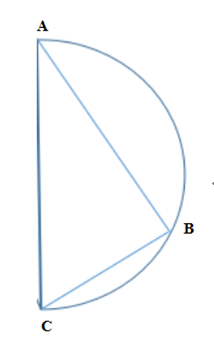 A.米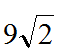 B.15米C.米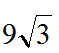 D.18米64.某机场一条自动人行道长42m，运行速度0.75m/s。小王在自动人行道的起始点将一件包裹通过自动人行道传递给位于终点位置的小明。小明为了节省时间，在包裹传递时，沿着自动人行道逆行领取包裹并返回。假定小明的步行速度是1m/s，这小明拿到包裹并回到自动人行道终点共需要的时间是：A.24秒B.42秒C.48秒D.56秒65.如右图所示，幼儿园老师用边长为250px的正八边形纸皮，裁去四个同样大小的等腰直角三角形，做成长方体包装盒。如果用该包装盒存放体积为200px3的立方体积木（不凸出包装盒外沿），那么，这个盒子最多可以放入多少块积木？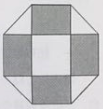 A.75B.80C.85D.90第四部分  判断推理66.从所给的四个选项中，选择最合适的一个填入问号处，使之呈现一定的规律性：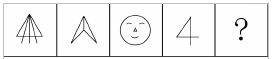 A.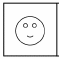 B.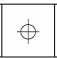 C.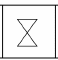 D.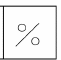 67.从所给的四个选项中，选择最合适的一个填入问号处，使之呈现一定的规律性：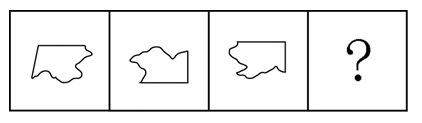 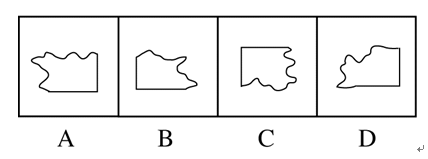 68.左边给定的是削掉一个角的纸盒，下列哪一项不是有它展开而成？　　69.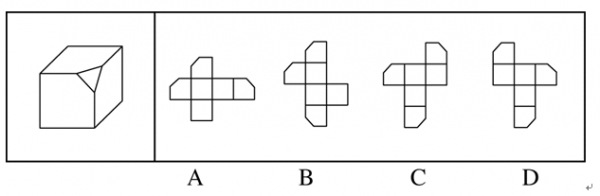 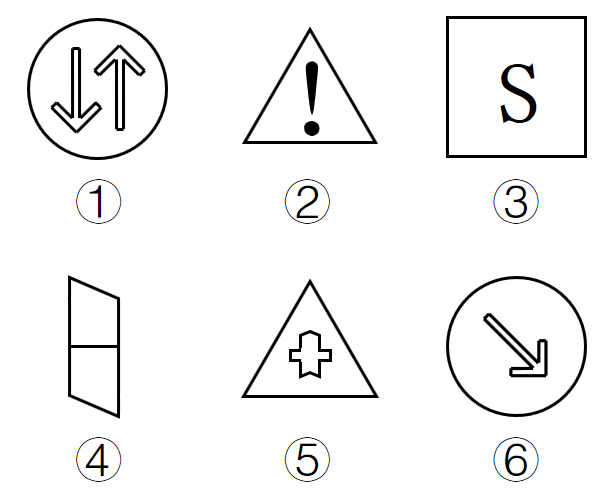 　　A.①②⑤，③④⑥
　　B.①③⑥，②④⑤
　　C.①②④，③⑤⑥
　　D.①③④，②⑤⑥　　70.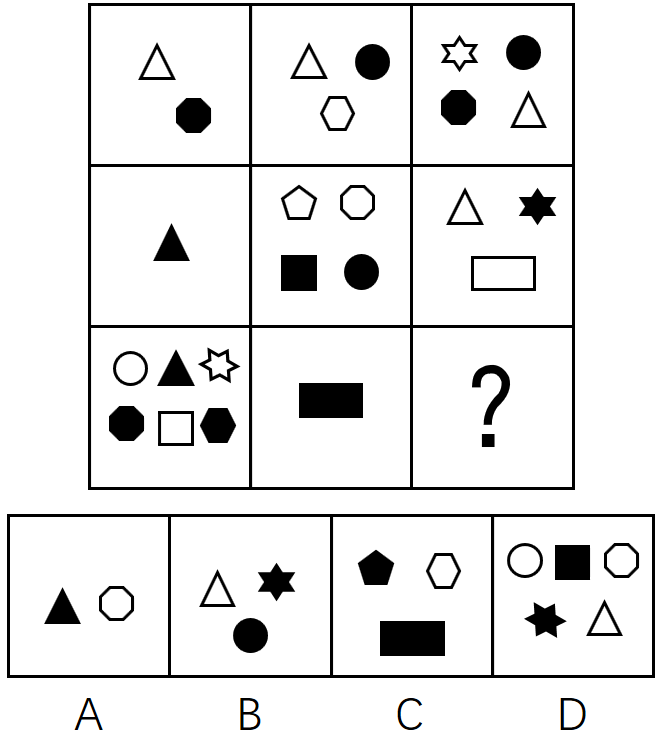 　　71.自我效能感是个体对自己能否成功进行某一行为达到某种预期效果的主观预期和推断。当面临困难任务时，低自我效能感的人比高自我效能感的人更集中于问题存在的障碍、失败影响以及个人缺陷上。　　根据上述定义，下列选项属于低自我效能感表现的是：（）　　A.破釜沉舟　　B.画饼充饥　　C.睹物兴悲　　D.心急如焚　　72.逻辑思维是人的理性认识阶段，是人类反映事物本质和规律的认识过程。逻辑思维既涉及逻辑思维形式和逻辑方法规则，也涉及逻辑思维的基本规律。逻辑思维形式和逻辑方法规则是指把自然语言抽象概括为形式语言，形成初始符号或规则，用来研究概念、判断和推理，只在局部范围内起作用；逻辑思维基本规律是人类进行正确逻辑思维的根本准则和基本依据，普遍适用于人们的思维。　　根据上述定义，下列选项违反逻辑思维形式和逻辑方法规则的是：（）　　A.把不同概念相互混淆或改换同一概念的含义　　B.把两个互相矛盾或对立的思想都认为是真的　　C.对某个概念进行划分时存在越级划分的错误　　D.把没有经过证明的假设作为论证的充分前提　　73.数据挖掘（Data mining）是指从大量的存储数据中利用统计、情报检索、模式识别、在线分析处理和专家系统（依靠过去的经验）等方法或技术，发现隐含在其中、事先不知道但又是潜在有用的信息和知识的信息处理过程。　　根据上述定义，下列不属于数据挖掘应用的是：　　A.某全球零售企业在分析上一年度消费者购物行为后退出“尿布+啤酒”促销举措，使得二者销售量大幅增　　B.某国际快递和物流公司使用RFID（无线射频识别）技术在不同时间点跨境全程监控和调整药品装运的温度　　C.某大型网上书店在客户选购一种图书时，推出“购买该商品的用户还购买了”等栏目，从而增加客观收益　　D.某高校要求教师使用网上教学管理系统，录入学生的期末老师成绩，以便借助短信群发软件告知学生成绩　　74.非爱行为，指以爱的名义，对自己亲近的人进行非爱性的掠夺，即违背他人主观意愿，在精神与行为方面强制控制，迫使对方按照施控者的意愿去行为做事，这一行为往往发生在夫妻、恋人、父母与子女等最亲近的人之间。　　根据上述定义，下列属于非爱行为的是：　　A.张某按照医曙，要求女儿每三个小时做一次牵引，以消除疼痛　　B.林某强迫儿子每天练琴3小时，争取在钢琴大赛中取得好成绩　　C.陈某为防止精神病的女儿逃逸，将其关在地下室禁止其出入　　D.李某按照轮流陪护协议，要求其子前往医院陪护患重病的母亲　　75.人类增强就是利用生物医学技术、智能技术、神经科学技术、信息技术和纳米技术等高新技术手段使健康人类的机体功能或能力超出其正常范围，从而使人类的体貌、寿命、人格、认知和行为等能力发生根本性变化并具有全新能力的一种技术手段。其目的是显著提高人类美好生活的质量。　　根据上述定义，下列选项不属于人类增强技术的是：（）　　A.演员赵某用药剂延缓衰老　　B.医生建议老张去做心脏搭桥手术　　C.医生将传感器植入老陈大脑提高其记忆力　　D.小王为了增加自己的身高服用类增高药物　　76.随着科学技术的发展，人机交流已经成为现实，这其中的关键是脑几链接口技术。所谓脑机接口，就是连接大脑与计算机之间的信息系统，可让大脑直接和计算机沟通。脑机接口可以从大脑传递信息到计算机，又可以从计算机传递信息进入大脑。　　根据上述定义，下列应用不属于脑机接口技术的是：　　A.某游戏玩家的大脑植入一部装置，通过该装置用意念控制机械手，端起杯子喝茶　　B.某游戏玩家佩戴一套义肢设备，经过多次练习，凭着坚强意志力，实现行走　　C.某游戏玩家佩戴一种脸部饰品，饰品根据佩戴者的情绪变化作出相应的指示动作　　D.某游泳玩家戴上一套高科技耳机，集中注意力，通过精神控制小球躲避障碍　　77.共享经济指借助网络第三方平台，基于闲置资源使用权的暂时性转移，实现生产要素的社会化，提高存量资产的使用效率以创造更多价值，促进社会经济的可持续发展。　　根据上述定义，下列经济活动不属于共享经济的是：（）　　A.王某在某网络平台上订车去飞机场，方便快捷B.　　李某在某网络平台上贷款炒股，获得了预期收益　　C.张某在某网络平台上购买外卖美食，在家享受美味　　D.马某旅行前在某网络平台预订民宿，抵达后入住　　78.描写就是用生动形象的语言，把人物或景物的状态具体地描绘出来。从描写的角度分，可分为正面描写和侧面描写，正面描写是指直接展现景物、环境的特点或通过描写人物的外貌、心理和行动来体现人物的个性特征，侧面描写又叫间接描写，是从侧面的角度烘托人物形象、景物特征或相关事态。　　根据上述定义，下列选项既有正面描写，又有侧面描写的是：　　A.一道残阳铺水中，半江瑟瑟半江红　　B.大漠风尘日色昏，红旗半卷出辕门　　C.天姥连天向天横，势拔五岳掩赤城　　D.千里莺啼绿映红，水村山郭酒旗风　　79.心理人类学是介于文化人类学与心理学之间的交叉学科，主要研究并了解文化对所属社会成员产生影响的心理机制，发现在个体水平上的心理变量与在总体水平上的文化、社会、经济、生态和生物变量之间的关系。　　根据上述定义，下列选项属于心理人类学研究范畴的是：　　A.“五四”前后诗歌风格的比较　　B.当代流行话语下的社会主流价值　　C.草原文明与蒙古民族性格的养成　　D.从《背影》看作者对父亲态度的变化　　80.木椅子效益是指将成绩相等的两组学生分别安排坐在舒适的沙发椅和很不舒服的木椅子上学习，不久之后，坐木椅子的学生学习成绩要比坐沙发椅的学生成绩高出许多。原因是坐木椅子的学生因为不舒服而不断调整坐姿，表面看来好像不安而好动，实质却因此给脑补供应了更多的血液和营养；而坐沙发椅的学生，由于舒适而一动不动，致使血液循环相对减慢，脑部得到的血液和营养相对减少，学习效果因此就差了一些。　　根据上述定义，下列选项最能体现木椅子效应的是：（）　　A.某学生从小到大饱受责罚，学习成绩一直不理想　　B.某家长为鼓励孩子暑天学习，每天为其提供冷饮　　C.小刚每天步行上学和回家，风雨无阻，成绩很好　　D.搬入新书房一个月后，小明的成绩名次一路攀升　　81.进士：状元　　A.河水：海水　　B.银河：天文　　C.学位：博士　　D.宪法：民法　　82.救援：围魏救赵　　A.进攻：风声鹤唳　　B.防守：草木皆兵　　C.追击：穷寇勿追　　D.转移：斗折蛇行　　83.茶树：茉莉花茶　　A.梅树：梅花糕　　B.小麦：肉夹馍　　C.螃蟹：蟹黄包　　D.冬瓜：冬瓜糖　　84.农家乐：农家：乐　　A.一日游：一日：游　　B.广场舞：广场：舞　　C.袋鼠跳：袋鼠：跳　　D.颅内伤：颅内：伤　　85.鸿雁：笺札：书信　　A.月老：红娘：媒人　　B.乾坤：天地：宇宙　　C.红豆：相思：恋人　　D.东宫：王子：储君　　86.讨论：会议：方案　　A.调研：基层：实情　　B.研究：手机：销量　　C.分析：汽车：技术　　D.合作：课题：计划　　87.中子：辐射：军事　　A.货车：交通：运输　　B.电解质：物理：化学　　C.薄膜：隔热：大棚　　D.干冰：吸热：消防　　88.（ ）之于 精当 相当于 固若金汤 之于（ ）　　A.瑕瑜互见：牢　　B.字字珠玑：防御　　C.无懈可击：城　　D.不刊之论：坚实　　89.违约之于（）相当于（）之于承诺　　A.法律：民俗　　B.处罚：兑现　　C.合同：食言　　D.赔偿：责任　　90.盲动：一败涂地：重起炉灶　　A.超速：风驰电掣：按部就班　　B.跟风：鹦鹉学舌：真知灼见　　C.熬夜：萎靡不振：养精蓄锐　　D.传神：生动逼真：洛阳纸贵　　91.柠烯，俗称柠檬精油，它通常被用于制作柑橘香味剂，是很多空气清新剂、身体喷雾剂等芳香剂中途要的化学成分之一。柠烯本身并不可怕，因为该化学物质对人体不会形成大的危害，事实上，它可被用于食品的调味剂。然而柠烯一旦被喷入空气中，很快就会有所变化。研究表明，当柠烯暴露于普遍存在于空气的臭氧中时，两个柠烯分子会形成一个单分子化合物--甲醇。当房间中大量的柠烯被转化成甲醇时，其影响将迥然不同。　　由此可以推出：　　A.使用空气清新剂，可能会对我们自身有害处　　B.柠烯被用作食品的调味剂时，会对人体产生危害　　C.如果房间中测出甲醇浓度高，则说明使用了太多的芳香剂　　D.在生活中，我们应该尽量避免使用含有柠烯成分的物品　　92.如果想大气排放的CO2累积超过32000亿吨，那么到本世纪末，将升温控制在20C以内的门槛就守不住了。有科学家认为，为了达到将升温幅度控制在20C以内的目标，仅仅限制CO2是不够的，必须在全球范围内大规模开展大气CO2的回收行动，使大气污染程度得到有效控制和缓解。　　若要使上述科学家的想法成立，最需要补充以下哪项作为前提？　　A.全球范围内普及关于气候变化的科学知识　　B.各国政府推出有效政策来控制CO2排放量　　C.科学界整合资源来支持发展地球工程技术　　D.各地都建立能有效回收和储存CO2的机制　　93.英国一项研究发现，人只要在每餐饭前半小时喝一杯500毫升的水，并坚持3个月，体重就能减轻2至4公斤，研究团队邀请了84位超重的成人，随机分成2租，其中41位被要求在餐前喝500毫升水，另外43位则照常生活，3个月后，团队发现三餐前喝水的人，平均体重下降了4.3公斤：而餐前没喝水的人，平均体重只下降了0.81公斤，研究人员说。没有喝水的那组人，“平均运动量”比餐前饮水的人更高，这说明餐前喝适当的水真能减肥。　　下列哪项如果为真，最能支持上述结论？　　A.餐前喝水的那组人同时也注意控制饮食　　B.餐前没喝水的人中有的体重减轻了4公斤　　C.除了餐前喝水，两组的其他情况都是一样的　　D.餐前没喝水的人就餐中会喝更多的汤和饮料　　94.一项研究显示，先让受试者参加消除某项偏见的学习，并给受试者播放与消除该偏见学习相关联的声音。之后，让受试者进入深度睡眠状态，同时重复播放那些相关联的声音，已重新激活消除该偏见的学习。结果发现，该偏见比睡眠前大大减少，且睡眠质量越高，偏见减少得越多。研究人员由此推测，睡眠干预可减少社会偏见与歧视。　　以下哪项如果为真，最能支持上述论证？　　A.普通民众难以得到消除偏见学习的睡眠干预　　B.睡眠充足、睡眠质量高的人比其他人更不易产生偏见与歧视　　C.有身高歧视、相貌歧视的人经过睡眠干预后，歧视程度明显降低　　D.在接受睡眠干预的受试者中，有一部分并不存在明显的偏见或歧视　　95.提高能源使用效率、鼓励能源灵活利用是英国减少温室气体排放政策的一个必要环节，它需要采用管理智能技术，包括通过智能表将能源使用信息从需求方或者客户发送到能源公司等，该信息可用于制定和实施更高效的能源使用条例。但英国消费者对此态度不一，因为该技术用于监控和支持能源高效率使用行为时，居民个人及家庭的能源数据不得不被动分享。所以，个人使用能源相关数据的被动分享有可能成为推广智能技术的主要障碍。　　以下哪项如果为真，最能支持上述论证　　A.60%的被调查者表示，不愿意因数据被动分享而降低个人能源使用比例　　B.60%的被调查者认为，数据的被动分享大大增加个人隐私被侵犯的风险　　C.60%的被调查者表示，那些关心气候变化的人更可能接受数据被动分享　　D.60%的被调查者认为，数据不可能不被分享，否则智能技术不可能被动应该　　96.作为抗衰老药物，雷帕霉素延长寿命的秘密在于能够阻断mTOR通道--这也是控制着影响细胞生长繁殖流程的“主开关”之一。当食物充足时，这种通道从激素和营养物质中获得信号使细胞吸收营养并生长，但细胞进行新陈代谢和生长的过程中会产生激发细胞老化的副产物；当限制食物热量的摄入时，这个通道可以发出信号使细胞停止生长，借此来延缓衰老。雷帕霉素可能是目前发现的最有效的抗衰老药物。　　以下哪项如果为真，不能支持以上结论的是：　　A.由于具有抑制细胞生长的作用，雷帕霉素被用于治疗某些癌症　　B.试验研究已经证明雷帕霉素能够延长酵母、蠕虫和果蝇的寿命　　C.雷帕霉素在延缓衰老的同时，使人更容易受到细菌和病毒的侵袭　　D.雷帕霉素可以阻断mTOR通道，而不需要限制食物热量的摄入　　97.很多家长认为，孩子不听话，“打屁屁”惩罚一下，至少能让孩子注意到自己的行为不当，变得更听话一些。还有一些人坚持“不严加管教会惯坏孩子”的传统信念，认为“打屁屁”是为孩子好。研究者对16万名儿童在过去5年里的经历进行研究，通过收集“打屁屁”行为的元数据加以分析，发现：打屁股会在儿童成长过程中造成智商低、攻击性行为高等多种负面影响。　　以下哪项如果为真，最能支持上述结论？　　A.最新调查显示，智商相对较低的孩子大多数经常被家长打屁股　　B.本身不听话且更容易惹祸的孩子更有可能受到父母的严厉惩罚　　C.研究报告称全球大约80%的父母都有以打屁股管教孩子的经历　　D.被打屁股而困惑的孩子只懂得按家长要求去做而不会独立思考　　98.汽车行业作为制造业中技术含量、智能化程度和产业集中度较高的代表。已经成为了德国“工业4.0”的先到阵地。长期处于2.0工业思维的中国汽车制造业要在在全球占有一席之地，进行技术创新与变革和拥有丰富经验的资深人才必不可少，而高薪和福利成为吸引人才的致胜法宝。　　由此可以推出：（）　　A.如果能够吸引到资深人才，中国汽车制造业的改革就能成功　　B.高薪和福利是很多中国职场人士选择职业是的一个重要关注点　　C.德国汽车制造业在世界汽车行业具有举足轻重的地位和影响力　　D.不进行技术变革，中国汽车制造业就不能在全球占有一席之地　　99.荷兰研究人员一直在试图模拟月球和火星的土壤条件进行农作物栽培实验。他们对该项实验种出的小红萝卜、豌豆、黑麦和西红柿进行初步分析。实验结果令人充满希望，这些产品不仅安全，而且可能比在地球上土壤种出的农作物更健康。英国媒体称，能在火星土壤种出可食用作物，殖民火星的希望又向前迈进了一步　　以下哪项如果为真，不能质疑英国媒体说法的是：　　A.火星土壤重金属占比和地球土壤不一样　　B.在另一个同类实验中土豆的长势很糟糕　　C.从实验到真正付诸实践还有很长的路要走　　D.月球、火星、地球的气候条件有很大不同　　100.某科研机构提出潮湿的沙子是古埃及人在沙漠中搬运巨大石块和雕像的关键，研究人员指出，古埃及人将沉重的石块放在滑撬后，先在滑撬前铺设一层潮湿的沙子，再牵引它们，这种搬运方式起到了意想不到的效果。在实验中，研究人员使用流变仪测试沙子的硬度，以证实需要多少牵引力才能使一定数量的沙子变形，并在此基础上设计了牵引模型，从中发现将潮湿的沙子铺在滑撬前能更容易移动重物，而且沙子所含水分决定了沙子的硬度和牵引力。　　以下哪项如果为真，最能支持上述结论　　A.在一幅古埃及墓室壁画中，一名男子站在滑撬前方，似乎正在浇水　　B.滑撬牵引力与沙子硬度成反比，潮湿沙子的硬度是干燥沙子的两倍　　C.实验证明，铺设在滑撬前的潮湿沙子容易堆积，形成较大的滑动阻力　　D.一个实验室版的埃及滑撬被成功建造，能够模拟古埃及工地的实况
　　第五部分 资料分析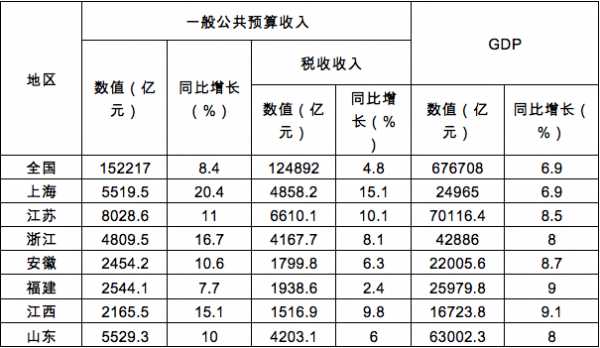 　　101.2015年江苏、浙江、江西三省的税收收入平均增速是：
　　A.8.0%
　　B.8.5%
　　C.9.4%
　　D.10.2%
　　102.2015年税收收入占一般公共预算收入比重最大的是：
　　A.上海
　　B.江苏
　　C.浙江
　　D.福建
　　103.2015年一般公共预算收入高于表中七个省（市）平均值的有：
　　A.上海、安徽、福建、江西
　　B.江苏、浙江、安徽、山东
　　C.上海、江苏、浙江、山东
　　D.安徽、福建、江西、山东
　　104.2015年一般公共预算收入与GDP的比值大于10%的省（市）有：
　　A.4个
　　B.5个
　　C.6个
　　D.7个
　　105.关于一般公共预算收入、税收收入、GDP等指标，下列说法错误的是：
　　A.2015年上海一般公共预算收入占GDP的比值最高
　　B.2015年江苏一般公共预算收入、税收收入、GDP均最高
　　C.2015年山东税收收入占全国税收收入的比重较江西高于2%以上
　　D.2015年全国一般公共预算收入占GDP的比重较2014年有所减少　　资料　　2015年国家自然科学基金委全年共接收173017项各类申请，同比增长约10％，择优资助各类项目40668项，比上年增加1579项，资助直接费用218.8亿元，平均资助强度（资助直接费用与资助项数的比值）53.8万元，各项工作取得新进展新成效。在研究顶目系列方面，面上项目资助16709项，比上年增加1709项，占总项数的41％,直接费用102．41亿元，平均资助率(资助项目占接收申请项目的比重)22．9％，同比下降2.5个百分点。重点项目资助625项，同比增长约3.3%，直接费用17.88亿元。重大项目资助20项，直接费用3.18亿元。在人才项目系列方面，青年科学基金资助16155项，比上年减少266项，占总项数的40％，直接费用31.95亿元，平均资助率24.6％，同比下降0.7个百分点。地区科学基金资助2829项，比上年增加78项，直接费用10.96亿元，有力推进了欠发达区域人才稳定与培养。优秀青年科学基金资助400人，国家杰出青年科学基金资助198人，新资助创新研究群体项目38项，促进了优秀人才和团队成长。
　　106.2014年国家自然科学基金委共接收青年科学基金的申请数约为：
　　A.5.1万份
　　B.5.9万份
　　C.6.5万份
　　D.6.9万份
　　107.2015年地区科学基金资助的直接费用占总额的比重约为：
　　A.3%
　　B.5%
　　C.8%
　　D.10%
　　108.2015年重点项目的平均资助强度约为：
　　A.213万元
　　B.286万元
　　C.342万元
　　D.398万元
　　109.能够从上述资料中推出的是：
　　A.2015年重点项目的平均资助强度多于重大项目
　　B.2014年面上项目资助项数多于青年科学基金项目
　　C.2015年面上项目的平均资助率高于青年科学基金项目
　　D.2015年重点项目资助项数的同比增长率高于地区科学基金
　　110.2015年国家自然科学基金委全年平均资助率较2014年约：
　　A.减少1.4%
　　B.增加1.4%
　　C.减少2.1%
　　D.增加2.1%　　资料　　2015年全国共建立社会捐助工作站、点和慈善超市3.0万个，比上一年减少0.2万个，其中：慈善超市9654个，同比下降5.1%。全年共接收社会捐赠款654.5亿元，其中：民政部门接收社会各界捐款44.2亿元，各类社会组织接收捐款610.3亿元。全年民政部门接收捐赠衣被4537.0万件，捐赠物资价值折合人民币5.2亿元。全年有1838.4万人次困难群众受益，同比增长8.5%，增长率较上一年下降27.5个百分点。全年有934.6万人次在社会服务领域提供了2700.7万小时的志愿服务，同比减少10.4万小时。
　　2011-2014年社会捐赠款和社会捐赠衣被情况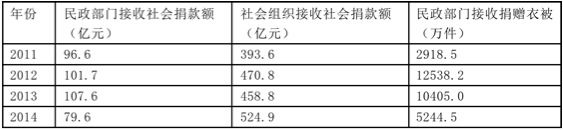 　　111.2012~2015年社会组织接收社会捐赠款占总捐赠款的比重最高的是：
　　A.2012年
　　B.2013年
　　C.2014年
　　D.2015年
　　112.2015年，全国建立的慈善超市较2014年约：
　　A.减少519个
　　B.增加519个
　　C.减少686个
　　D.增加686个
　　113.2015年全年接收社会捐赠款的同比增长率较2014年：
　　A.约增加3.6个百分点
　　B.约减少3.6个百分点
　　C.约增加1.6个百分点
　　D.约减少1.6个百分点　　114.下面哪一张图能正确反映2011~2015年民政部门接收捐赠衣被数量的变化？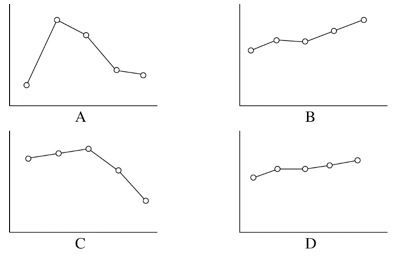 　　115.能够从上述资料中推出的是：
　　A.2011年~2015年民政部门接收的社会捐赠款在持续增加
　　B.2015年民政部门接收捐赠衣被同比增长率高于2014年的二分之一
　　C.相比2014年，2015年在社会服务领域提供志愿服务的人次有所增加
　　D.2012~2015年社会组织接收社会捐赠款同比增长最快的年份是2012年　　资料　　2016年6月份，我国社会消费品零售总额26857亿元，同比增长10.6%，环比增长0.92%。其中，限额以上单位消费品零售额13006亿元，同比增长8.1%。2016年1—6月份，我国社会消费品零售总额156138亿元，同比增长10.3%。其中，限额以上单位消费品零售额71075亿元，同比增长7.5%。按经营单位所在地分，2016年6月份，城镇消费品零售额23082亿元，同比增长10.5%；乡村消费品零售额3775亿元，同比增长11.2%。1—6月份，城镇消费品零售额134249亿元，同比增长10.2%；乡村消费品零售额21889亿元，同比增长11.0%。按消费类型分，2016年6月份，餐饮收入2907亿元，同比增长11.1%；商品零售23951亿元，同比增长10.6%。1—6月份，餐饮收入16683亿元，同比增长11.2%；商品零售139455亿元，同比增长10.2%。2016年1-6月份，全国网上零售额22367亿元，同比增长28.2%。其中，实物商品网上零售额18143亿元，同比增长26.6%。2016年6月份商品零售总额部分数据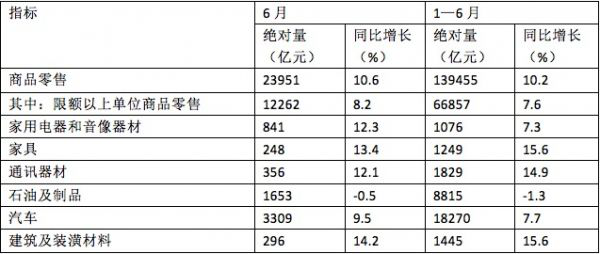 　　116.2016年5月份，全国社会消费品零售总额约为：
　　A.24594亿元
　　B.24233亿元
　　C.26512亿元
　　D.27104亿元
　　117.按2016年1-6月份的同比增速，2017年1-6月份城镇消费品零售额约为：
　　A.25506亿元
　　B.172220亿元
　　C.147942亿元
　　D.153679亿元
　　118.2016年6月份，城镇消费品零售额比上年同期增加：
　　A.380亿元
　　B.2169亿元
　　C.1193亿元
　　D.2193亿元
　　119.关于社会消费品零售情况，能够从上述资料中推出的是：
　　A.2016年1-6月份，限额以上单位消费品零售额增速同比下滑
　　B.2016年1-6月份，乡村消费品零售额增速慢于城镇
　　C.2015年1-6月份，商品零售额超过餐饮收入的7倍
　　D.2015年1-6月份，网络零售呈较慢增长的态势
　　120.2015年1-6月份，限额以上单位消费品零售额占全国社会消费品零售总额的比重约为：
　　A.48.4%
　　B.46.7%
　　C.49.5%
　　D.45.5%2017年天津公务员考试行测真题【解析】正确答案是B【解析】自来水生产中通常使用少量氯气进行杀菌消毒，氯气与水反应的产物之一是盐酸。用臭氧来净化自来水成本较高，使用较少。2.正确答案是C【解析】粉尘爆炸，指可燃性粉尘在爆炸极限范围内，遇到热源（明火或高温），火焰瞬间传播于整个混合粉尘空间，化学反应速度极快，同时释放大量的热，形成很高的温度和很大的压力，系统的能量转化为机械能以及光和热的辐射，具有很强的破坏力, 水泥粉尘在特定的条件下也会爆炸。特定条件有很多，比如说粉尘产生在油雾或可燃性气体里，就容易爆炸,因此选C。3.正确答案是C【解析】选项出现在2016年里约热内卢奥运会闭幕式上的东京奥运会特殊大使是超级玛丽，并非铁臂阿童木，本题为选非题，因此选C。4.正确答案是C【解析】选项出自苏轼的《蝶恋花·春景》，将伤春之情表达得既深情缠绵又空灵蕴藉，情景交融，哀婉动人，所以并无幸福感。ABD选项都写了不同情境下的喜悦之情。选择C。5.正确答案是C【解析】《理想国》的作者是柏拉图。公元395年，已经宣布基督教为国教的罗马帝国皇帝狄奥多西一世临终前，将帝国分给了两个儿子，阿卡迪乌斯和霍诺里乌斯。由此，罗马帝国分为东罗马帝国(拜占庭帝国），所以不是公元1世纪。四大文明古国是古埃及、古印度、古巴比伦和古代中国。胡夫金字塔是埃及金字塔中最大的金字塔，是世界上现存规模最大的金字塔。本题答案为C。6.正确答案是A【解析】海上丝绸之路主要以南海为中心，起点主要是广州，所以又称南海丝绸之路，形成于秦汉时期，发展于三国隋朝时期，繁荣于唐宋时期，转变于明清时期。海上丝绸之路开辟后，在隋唐以前，它只是陆上丝绸之路的一种补充形式，但到隋唐时期，由于西域战火不断，陆上丝绸之路被战争所阻断，代之而兴的便是海上丝绸之路，所以说它是陆上丝绸之路的补充是不恰当的，到唐宋代，伴随着我国造船、航海技术的发展，我国通往东南亚、马六甲海峡、印度洋、红海，及至非洲大陆航路的纷纷开通与延伸，海上丝绸之路终于替代了陆上丝绸之路，成为我国对外交往的主要通道。马可波罗沿着陆上丝绸之路来到中国，由海上丝绸之路返回，他写的《马可波罗游纪》成为促使西方人开辟新航路的诱因之一。海上丝绸之路是古代中国与外国交通贸易、文化交往的海上通道。曾有力地促进了东西方经济、文化的交流7.正确答案是B【解析】A选项说法正确，抽真空过程就是气压下降的过程，造成水的蒸发速度加快，部分液态水转化成气态水，如果转化成气态水的过程太猛烈，水会先沸腾，汽化过程会吸收大量热量，使得容器里温度快速下降，当降至0℃以下时，液态水结冰。故在真空中，水会先沸腾后结冰。B选项说法错误，优质的汽车隔热膜的隔热效果与颜色深浅没有直接的关系。首先必须明确的一点是，颜色过深的隔热膜由于会阻挡司机的视线有可能带来安全隐患。汽车隔热膜有前、后挡风膜和侧挡风膜之分。对隔热膜要求最高的是前挡风玻璃。前挡风玻璃由于驾驶的需要，对透光率的要求是最高的。根据国家质量监督检验检疫总局、国家标准化管理委员会发布的《机动车运行安全技术条件》规定，“前风窗玻璃的可见光透射比不允许小于70%”。因此，前挡风玻璃尤其忌讳贴深色隔热膜。C选项说法正确，纯净的水，即使温度很低也不结冰，这叫做过冷状态，这时如果有其它杂质进去，就会立即结冰。结冰（结晶）是需要环境诱导的，即需要有晶核（通常是微量杂质）。如果没有晶核形成，水可以在零下40以下还不结冰（目前的实验研究结果），即形成过冷水。D选项说法正确，根据含湿度的感受温度公式，空气湿度大，感觉温度也是会增加的，但天冷的时候潮湿更冷也是事实，水的比热很大，体温用来加热潮湿的空气要比加热干燥的空气消耗更多的热量，要是衣服也含水，那么加热起来更不易，所以在湿度大的地方，显然衣服容易吸更多的水，衣服里面隔离的那些靠近皮肤的空气湿度也更大，就会让人感觉更凉。8.正确答案是B【解析】海绵城市，是新一代城市雨洪管理概念，是指城市在适应环境变化和应对雨水带来的自然灾害等方面具有良好的“弹性”。根据《海绵城市建设技术指南》，城市建设将强调优先利用植草沟、渗水砖、雨水花园、下沉式绿地等“绿色”措施来组织排水，以“慢排缓释”和“源头分散”控制为主要规划设计理念，既避免了洪涝，又有效的收集了雨水。城市“海绵体”既包括河、湖、池塘等水系，也包括绿地、花园、可渗透路面这样的城市配套设施。选择B。9.正确答案是D【解析】9月份我国通行的节日、纪念日：9月3日，中国人民抗日战争暨世界反法西斯战争胜利72周年。符合②缅怀抗战先烈，弘扬抗战精神。9月10日，就是我国第三十三个教师节了。符合③吾爱吾师，感念师恩。每年9月的第三个星期六是全民国防教育日，是国家设定的对全民进行大规模国防教育的主题活动日。群众性国防教育活动的形式之一。符合①学习国防知识，增强国防观念。1989年，由卫生部、教委等部委联合签署，确定每年的9月20日为全国的爱牙日。符合⑤口腔健康，全身健康。所以①②③⑤入选。而世界粮食日，是世界各国政府每年在10月16日围绕发展粮食和农业生产举行纪念活动的日子。排除④节约粮食，从我做起。因此本题选D。10.正确答案是A【解析】A项中的诗句出自李白的《清平调》诗中的名句，全诗核心就是夸赞杨贵妃的美貌；B项中的羞花介绍的是杨贵妃；C项中以肥为美的时代是杨贵妃生活的唐朝，而与貂蝉相关的应是“闭月”；D项中沉鱼形容的是西施，落雁形容的是远嫁塞外的王昭君；因此本题正确选项是A。11.正确答案是C【解析】“杏林”，是中医界的代称。“杏林之家”即指一家人都是医术高超的医生。在三国时代，庐山有位名医叫董奉，他医道高明，技术精湛，据传有起死回生之术。他看病有一个特点，就是从不收取病人的报酬，但是他对找他看病的人有个要求：凡是重病被治好了，要在他的园子里栽5棵杏树；轻病被治好的则栽种1棵，然后用卖杏的钱救济灾民。后来，人们在称赞有高尚医德，精湛医术的医生时，也往往用“杏林春暖”、“誉满杏林”、“杏林高手”等词句来形容。近现代的一些医药团体、杂志刊物也常以“杏林”命名。“杏林”已成为医界的别称。12.正确答案是B【解析】孔子是我国著名的文学家、教育家，提倡“有教无类”，创办私学，广招学生，打破了奴隶主贵族对学校教育的垄断，把受教育的范围扩大到平民，顺应了当时社会发展的趋势。强调学习与思考相结合（“学而不思则罔，思而不学则殆”），同时还必须“学以致用”，将学到的知识运用于社会实践。他最早提出启发式教学。他说：“不愤不启，不悱不发。”意谓教师应该在学生认真思考，并已达到一定程度时恰到好处地进行启发和开导。他又是在教学实践中最早采用因材施教方法的教育家。通过谈话和个别观察等方法，他了解和熟悉学生的个性特征，在此基础上，根据各个学生的具体情况，采取不同的教育方法，培养出了德行、言语、政事、文学等多方面的人才。学而优则仕主要是学习的目的。13.正确答案是C【解析】C选项中的《劝学篇》是战国时期儒家代表人物荀子的代表作，并非孟子的。14.正确答案是D【解析】《中华人民共和国安全生产法》第八十六条规定：“生产经营单位将生产经营项目、场所、设备发包或者出租给不具备安全生产条件或者相应资质的单位或者个人的，责令限期整改，没收违法所得；导致发生生产安全事故给他人造成损害的，与承包方、承租方承担连带赔偿责任。”根据上述法律可以看出，发包人知道或应当知道接受发包业务的雇主没有相应资质或者安全生产条件的，那么他们的行为就违反了法定义务，发包人未尽选任义务的情况下，其存在过失，且该过错与损害结果有因果关系，根据侵权法的理论，应承担损害赔偿责任。而雇主不具有安全生产条件或者相应资质，亦有过错，二者构成共同侵权，故而承担连带责任。故本题王某将工程承包给没有施工资质的李某，应当承担责任，虽然王某与李某合同约定事故责任由王某承担，但是该合同没有外在约束力，因此该事件应该是王某和李某承担连带责任，故选D。15.正确答案是B【解析】根据我国婚姻法的相关规定，女方在怀孕期间、分娩后1年内或中止妊娠后6个月内，男方不得提出离婚。下列情形除外：①女方提出离婚；②人民法院认为确有必要受理男方离婚请求的。而张某在妻子中止妊娠4个月后提出，则违反《婚姻法》此项规定，故排除，所以本题的正确选项为B选项。16.正确答案是C【解析】A选项正确，家庭养老是一种环环相扣的反馈模式。在经济供养上，家庭养老是代际之间的经济转移，以家庭为载体，自然实现保障功能，自然完成保障过程。题干符合家庭养老模式。B选项正确，养老机构是社会养老专有名词，是指为老年人提供饮食起居、清洁卫生、生活护理、健康管理和文体娱乐活动等综合性服务的机构。它可以是独立的法人机构，也可以是附属于医疗机构、企事业单位、社会团体或组织、综合性社会福利机构的一个部门或者分支机构。题干符机构养老。C选项错误，以房养老指的是依据拥有资源，利用住房寿命周期和老年住户生存余命的差异，对广大老年人拥有的巨大房产资源，尤其是人们死亡后住房尚余存的价值，通过一定的金融或非金融机制的融会以提前套现变现。实现价值上的流动，为老年人在其余存生命期间，建立起一笔长期、持续、稳定乃至延续终生的现金流入。农村住房使用农村宅基地建造，宅基地为农村集体用地，集体土地的使用权不可以抵押，因此题干说将房屋抵押，由金融机构支付养老费用说法错误。D选项正确，“社区养老”是以家庭养老为主，社区机构养老为辅，在为居家老人照料服务方面，又以上门服务为主，托老所服务为辅的整合社会各方力量的养老模式。题干符合社区养老。17.正确答案是C【解析】选项“恶人先告状”是说坏人或理亏的人抢先诉说或歪曲事实，而因为其“先告状”，会影响人对事实的理解，符合首因效应的含义。其他几项均不符合。D选项是晕轮效应，对一个人某一方面的印象可能会影响对其他方面的印象。首因效应强调的是“第一印象”。选择C。18.正确答案是D【解析】磁共振仪在工作时，会在人体周围产生一个超强磁场，接着向人体发射电磁波。但是电磁波对人的辐射危害极小，甚至都比不上晒太阳时紫外线对人的伤害。而强磁场、梯度场和射频场是磁共振的三种场，使用不当或者产品不合格，可能会对人造成损伤。选择D。19.正确答案是C【解析】A选项错误，手足口病是由肠道病毒引起的传染病，引发手足口病的肠道病毒有20多种（型），其中以柯萨奇病毒A16型（Cox A16）和肠道病毒71型（EV 71）最为常见。狂犬病（rabies）乃狂犬病毒所致的急性传染病，人兽共患，多见于犬、狼、猫等肉食动物，人多因被病兽咬伤而感染。B选项错误，麻疹(Measles)是由麻疹病毒所致的急性传染性皮肤病，主要发生在儿童，以发热、流涕、眼结合膜炎、咳嗽、口腔粘膜班及周身班丘疹为其临床特征。腮腺炎分病毒性的细菌性的，细菌性的一般无传染性，而病毒性腮腺炎是由腮腺炎病毒感染的急性传染病。应该属于病毒性腮腺炎。C选项正确，结核病是由结核分枝杆菌引起的慢性传染病，可侵及许多脏器，以肺部结核感染最为常见。排菌者为其重要的传染源。破伤风（tetanus）是破伤风梭菌经由皮肤或黏膜伤口侵入人体，在缺氧环境下生长繁殖，产生毒素而引起肌痉挛的一种特异性感染。两者均为细菌感染。D选项错误，非典型肺炎是一个总称，泛指所有由某种未知的病原体引起的肺炎。这些病原体，有可能是冠状病毒、肺炎支原体、肺炎衣原体或军团杆菌引起的肺炎症状。水痘（varicella，chickenpox）是由水痘-带状疱疹病毒初次感染引起的急性传染病。主要发生在婴幼儿和学龄前儿童，成人发病症状比儿童更严重。正确答案是A【解析】对着电视画面拍照，应关闭照相机闪光灯和室内照明灯，这样照出的照片画面更清晰。因为闪光灯和照明灯在电视屏上的反射光会干扰电视画面的透射光.对电视剧拍照应当尽量降低室内光线，越暗越好。用闪光灯，屏幕上会出现反光光斑，画面根本无法观看。打开室内照明灯光，会使得屏幕上出现室内物品的反光光影，同样使得画面变得杂乱，画面对比度下降。反射：一种光学现象。指光在传播到不同物质时，在分界面上改变传播方向又返回原来物质中的现象。透射：当光入射到透明或半透明材料表面时，一部分被反射，一部分被吸收，还有一部分可以透射过去。透射是入射光经过折射穿过物体后的出射现象。被透射的物体为透明体或半透明体，如玻璃，滤色片等。散射：光的散射是指光通过不均匀介质时一部分光偏离原方向传播的现象。偏离原方向的光称为散射光。21.正确答案是C【解析】本题是实词辨析。第一空，前者是钢筋，柔性的，所以可以先排除D项“灵敏”，经常形容人很聪敏。第二空，后者是砖块，刚性的，所以排除A“安稳”指人的生活状态，以及B项的“平稳”指一种平衡的状态。所以本题正确答案是C。22.正确答案是B【解析】第一空考查时态的搭配关系，第一空后的“将”字是将来时，只能与“预言”搭配，故本题可快速选择B，第二空考查转折关系，前文讲新兴的通讯方式“取代”传统书信，后用“然而”一转折，故应该强调的是没有被“取代”，“并行不悖”指共存而不相互违背，可同时进行，不相冲突。故本题选B。23.正确答案是C【解析】第一空考查反向并列，四个选项中与“乡土难返”相并列的只有C，背井离乡，故本题可快速选出C；B项“流离失所”是指无处安身，到处流浪，与原文的“乡土难返”语义重复，故排除B；且第二空“认同”意指个体向比自己地位或成就高的人的认同，以消除个体在现实生活中因无法获得成功或满足时，而产生的挫折所带来的焦虑，正好与文中“他们发愁的是”、“城愁”相照应，故本题选C。24.正确答案是B【解析】第一空考查照应关系，与“竹杖芒鞋轻胜马”相照应，竹杖芒鞋,顶风冲雨,从容前行,以“轻胜马”的自我感受,传达出一种搏击风雨、笑傲人生的轻松、喜悦和豪迈之情，“旷达”，开朗，豁达，多形容人的心胸、性格，故本题可快速选B；第二空考查转折关系，由原文“相反”可知应填入“旷达”的反义词，故“杯水风波”语义符合，故本题选B。25.正确答案是B【解析】本题考查照应关系，通过后文的“区域、城乡数字差异”和“把优秀的教育资源送到农村去”都是在强调空间，故本题选B，空间。26.正确答案是D【解析】此题表示作者很喜欢到博物馆里去亲眼看到作品，D如痴如狂表示热爱到几点，而欣喜若狂侧重是开心，B情有独钟有独爱的意思，但是博物馆是广泛的概念，C欢呼雀跃是当场欢呼出声音，而文段没有这个意思，答案选D。27.正确答案是A【解析】成语辨析，本题考查解释关系，后文从反面给此空做出了解释说明，即“解衣盘礴赢，任性自然地投身于画作”，强调不同与常规的文明礼节，A项中的“拘礼”，就是意指拘泥于礼法或礼节。B项循规蹈矩指，指拘守旧准则，不敢稍做变动，指没有创新。C项墨守成规偏重在固执地按老一套办事，不肯改进；D项按部就班，原指写文章按照内容需要来安排章节、选词、定句。后多指做事按照一定的步骤、顺序进行。也指按老规矩办事，缺乏创新精神。B、C、D里侧重点与文意不同，故排除。28.正确答案是A【解析】文段主要围绕3D打印技术展开，第一空通过虚词“也”可以看出，化妆品公司运用了3D打印技术，打印了皮肤，故选A。29.正确答案是A【解析】第一空考查解释关系，A项中的“雅俗共赏”形容某些文艺作品既优美，又通俗，各种文化程度的人都能够欣赏，原文中“既接地气又创新出彩”，就是对这个的词语的解释。第二空是考查转折关系，与原文“失去光泽”语义相反，“熠熠生辉”形容光彩闪耀的样子，语义相符，故本题选A。30.正确答案是B【解析】“星罗棋布”和“鳞次栉比”，都可以形容数量多、分布密。但星罗棋布强调分布的范围广；形状整齐的或不整齐的都能用；“鳞次栉比”强调排列有次序；多用于房屋等整齐的东西，文中说“沿着卢瓦尔河”，但按河流蜿蜒曲折的常识来说不可能是整齐的，故可排除A，鳞次栉比。C项“浩如烟海”形容典籍、图书等极为丰富，不能形容城堡群，故排除C，浩如烟海；第二空考查照应关系，原文强调的是“宫廷秘事”，B项中的“波诡云谲”原形容房屋构造就象云彩、波浪一样千姿百态，后多形容事物变幻莫测，正好与“秘事”相照应，D项“变幻无常”形容事物任意变化；没有一定的规则，与文意不符，故本题选B。正确答案是 C【解析】第一空为排比句式，所以后文提到滋润，即让事物变得更好，更多的意思，所以第一空只有BC符合文段，第二空搭配都没有问题，第三空B展示更侧重具体的事物，C彰显更侧重抽象的东西，并且变积极的清晰，当选，答案选C。32.正确答案是D【解析】第一空看到长期，可知AB，看到文段后面的结晶，可知第一空表示积累的意思。第二空精彩阐释，第三空遗留和痕迹搭配得当，答案选D。33.正确答案是B【解析】第二空后文有新型，说明这是一个新出现的事情，所以AB符合文段，比对第二空，鼓舞人心在士气低迷的时候使用，所以B激动人心符合，第三空信息处理，搭配得当，答案选B。34.正确答案是C【解析】第一空形容这个品质很珍贵，排除D，第二空和血液搭配，所以C融入符合文段，A为植入广告，B渗入是一点点的，而文段强调的融合到血液的意思，答案选C。35.正确答案是A【解析】这题主要从第二空和第三空去确定答案。第一个空中的“扩张”和“扩充”都有扩大范围、势力的意思。第二个空是由低端制造向高端制造转变发展，用“延伸”，不能用“衍生”。“延伸”是指延长伸展，发展变化。这一变化既可用在客观事物上，也可用于抽象事物的变化上。“衍生”是指演变而产生，从母体物质得到新物质。强调的是新物质的产生。第三个空中“遑论”是指不必论及，谈不上。“别论”是指异议，另做评价。所以要用“遑论”，答案是A。36.正确答案是D【解析】原文中这位科学家的的实验向我们展示了一个问题，【解析】来应该是围绕这个问题提出了呼吁性声音或解决问题的对策，即D。37.【解析】中心理解题。归纳概括全文都在说雾霾形成的原因复杂。38.正确答案是D【解析】横线前“可以说”表示概括的词语，把上文归纳概括。第一句说大数据的原理。第二句后面都说大数据的对企业、政府、个人的影响，都能够从根本上产生决定性的作用。39.正确答案是B【解析】此句处在段中，需要承上启下，下文提到的是“语言进化的讨论”，且讲的是关于进化中的初语的学习，即人类语言的起源，故本题选B。40.正确答案是B【解析】意图推断题。前两句话交代了背景，面对反法同盟的威胁，拿破仑采取了两个措施，用“同时”并列，归纳概括共同点，即第二个选项“拿破仑的非凡军事才能和外交手腕”。A和C选项无中生有，选项D片面，拿破仑击败了奥军也使用了外交手段。41.正确答案是D【解析】A选项与第一句“研究发现，长期吃核桃等坚果能改善一些与大脑功能相关的指标”不符；B选项与第三句“到现在为止，并没有直接的研究证据表明，吃了核桃之后，就能短期内提高人的智商，或者提高考试成绩”不符；C选项无中生有，原文“多数人的智力会在20~30岁左右达到顶峰”。第四个选项对应最后两句话。42.正确答案是B【解析】文段提到，由是而知，_______________，这才是“刻舟求剑”真正传递的“道理”，有事而知前面提到“船在运动，河底静止，剑从船上掉落河中，是从运动状态，刻痕如何保持得了与剑对应的位置？”所以文段提到“运动状态”，所以答案是让我们不要静止的看待事物，而应该动态的看待事物。答案选B。43.正确答案是C【解析】C选项对应文段第三行“但是”之后，原文中说“会对人类健康造成危害”，C项曲解文意，故本题选与原文不符的即C项。44.正确答案是B【解析】细节理解题。选项B与原文“抑制酪氨酸酶的合成是美白的关键之一”不符。45.正确答案是D【解析】文段分别罗列了“有人”和“笔者”对三坊七巷街区布局的比喻和形象描述，即“格局”，其他选项中的“历史”、“走向”、“格局”在文中并未提及。46.正确答案是A【解析】中心理解题。重点句“需要建设和管理，我们要加强网络内容建设，做强网上正面宣传，培育积极健康、向上向善的网络文化”，同义替换。47.正确答案是D【解析】从选项入手观察首句，②是援引观点③是对策④下定义⑥是反面论证，援引观点和下定义更适合做首句，可优先验证C、D，观察区别，尾句中C项以反面论证结尾，D项以对策结尾，从行文脉络的结构上看，优先验证D项。其中④②⑥①谈论主体为大自然，①提到了生活资源，⑤话题一致，因此答案为D。48.正确答案是D【解析】本文的重点在最后一句，即媒体融合关键注重“用户思维”，注重用户的真实需求，因此正确答案为D项。49.正确答案是B【解析】文段重点在最后一句,“这一切意味着我们将能观测宇宙更隐蔽的奥秘”，对重点句的同义替换，故本题选B。50.正确答案是C【解析】文段重点句是第二句，转折之后是重点，后面都是举例说明，重点句强调了“汉字听写”比赛“过了度”，故优选呼吁的声音或解决问题的对策，即C，“应该适度适当导向正确”。51.正确答案是B【解析】文段第一句是重点，后文都是对第一句中“诸多的优势和不可替代性”的解释说明，故第一句同义替换，即天然的综合性优势，故本题选B。52.正确答案是C【解析】文段前半部分讲岩画遗存丰富，岩画遍及世界。接下来引出作者论述的重点，即中国的岩画遗存。中国在岩画上一直没有一处世界遗产，“左江花山岩画文化景观”弥补了这一缺憾。C项就是对原文重点的同义替换。其他三项则直接偏离了文段作者论述的重点。因此，正确答案为C。53.正确答案是D【解析】重点句在“不过”转折之后，重在强调“人的价值的最终实现还存在着不少路障”这个问题，故优选呼吁性声音和解决问题的对策，故本题选D，要保障人的价值。54.正确答案是C【解析】文段第一层首先说家犬的共同祖先是灰狼。第二层说虽然灰狼分布广泛，但各地的家犬的起源并不是各地的灰狼。后文用两个并列句式，分别用基因组DNA和系统发育树补充说明为什么家犬的起源地不是分布在各地，而是集中分布在东亚南部地区。所以文段是总分的行文脉络，主题句是第二层转折之后“但家犬并不是从各地的灰狼演化而来。”，作者想要强调的是C选项的内容。A选项是第二层转折之前的内容。两个选项是片面选项，并且B选项“从根源上解决问题”属于无中生有。正确答案为C。55.正确答案是D【解析】旨概括题。本文一直在谈论感知味觉的过程，“味觉神经”“杏仁核”“下丘脑”“海马体”都是大脑的组成部分，所以主体是“味道”与“大脑”的关系。所以正确答案为D项。56.正确答案是D【解析】设每个绣工每天完成1个工作量，则工作总量为3×8=24。第一次时间：天；第二次时间：天；第三次时间：天。则总时间为4+3+6=13天。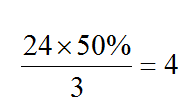 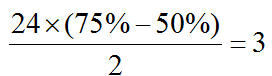 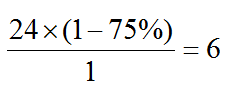 57.正确答案是A【解析】设圆柱形礼物盒底面半径为r，则其高为3（20-r），则礼物盒侧面积为S=2πr×（60-3r）=—6πr2+120πr，最大值是当r=10时，侧面积为600πcm²58.正确答案是B【解析】根据牛吃草问题公式，列出方程组：y=3（2-x）；y=4（3-x）。解得x=6，y=-12；如果要求7天时间，则-12=7（N-7.2），解得N=5.5天。因此，答案选择B选项。59.正确答案是C【解析】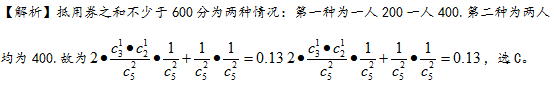 60.正确答案是B【解析】根据题意可知班车的速度为：15÷20=0.75千米/分钟。又已知班车和出租车在距离工厂1.875千米的处相遇，所以班车行驶了15－1.875=13.125千米，即行驶了13.125÷0.75=17.5分钟。由于出租车晚出发了4分钟，所以出租车与班车相遇时行驶时间为17.4-4=13.5分钟，行驶距离为15+1.875=16.875千米，则出租车的速度为：16.875÷13.5=1.25千米/分钟。因此出租车将小张送到工厂只花了15÷1.25=12分钟，又因为晚出发4分钟，所以小张比班车早4分钟到达工厂。因此，本题选择B选项。61.正确答案是C【解析】可知总共运费少了20元，又若有一个破损总共就损失0.5元，所以破损数为20/0.5=4062.正确答案是A【解析】简单排列组合问题：因为题目不考虑科目不同，即只提取时间段，那么全程无序。第一步：某个时间段不安排考试，不在头尾时间，那么有6种情况；第二步：其余7个时间段均有安排，那么可以提前安排7场考试，还剩3场考试，则为，综上，总的情况数为。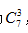 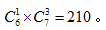 63.正确答案是D【解析】半圆面积==54π，所以解得r=，则AC=。根据题意可知△ABC为直角三角形，又甲乙的速度比为2：1，当时间一定时，甲乙的路程比也为2：1，即AC：BC=2：1，根据勾股定理可知：AC：BC：AB=2：1：。所以甲乙原来的距离AB为18米。因此，答案选择D选项。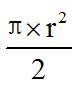 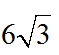 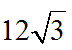 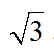 64.正确答案是C【解析】根据题意可得，小明与包裹的相遇时间为：42÷（0.75+1-0.75）=42秒，所以小明返回到终点的路程为42×（1-0.75）=10.5米，而返回的速度为：1+0.75=1.75，这返回需要10.5÷1.75=6秒，共计48秒。因此，本题选择C选项。65.正确答案是A【解析】立方体的体积200px3，则边长为50px，而盒子的的底面为250px×250px，则每一层最多可以放25个。盒子的高为等腰直角三角形的直角边长，2a2＝100，得到a＝≈175px，则最多可以放3层。故最多可以放25×3=75个。因此，答案选择A。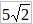 66.正确答案是C【解析】本题考查的是样式类的整体求同。题干图形中都含有三角形，所以要选择一个也含有三角形的图形，因此答案选择C选项67.正确答案是B【解析】本题为一组式题目，观察可知，在题干图形的每条边上，锐角和半圆均为一凸一凹，故正确答案为B。68.正确答案是C【解析】本题为一图式题目，考查相邻面相对位置不变的题目特征。A、B、D三项通过移面均可以得到左边立体图。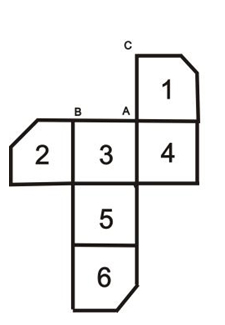 观察C项，可知1面与3面存在90º夹角，故二者为相邻面，可以通过移面的方法，以A为起点，将C点逆时针旋转90º与B点重合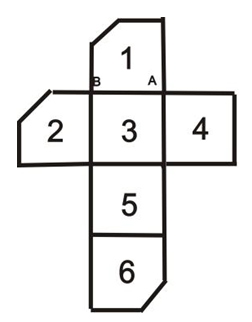 1面、3面、5面与6面位于在同一数列中，故1面可以直接移到最下面，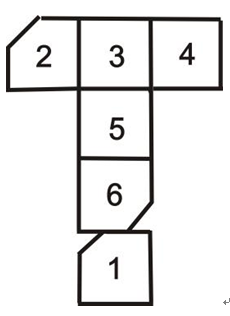 通过观察可知，1面与6面的缺口并未相邻，故无法构成左图的正六面体，故正确答案为C。正确答案是D【解析】图形元素组成不同，优先考虑属性规律。题干中6个图形都是对称图形，所以考虑对称性，①③④为中心对称图形，②⑤⑥为轴对称图形。故正确答案为D。正确答案是A【解析】图形组成不同，优先考虑数量规律。九宫格中的每一个元素种类（数量）如图所示：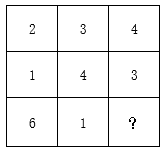 方法一：横向观察，每一行元素种类（数量）都是奇偶间隔排布，因此问号处应该填入偶数，四个选项中只有A是偶数。方法二：观察九宫格中有白色与黑色两种元素，如果按照白色元素（忽略形状）和黑色元素（忽略形状）两种元素样式来区分，经观察发现，黑色元素与白色元素加和都为12个，再加上A选项的一黑一白元素，则黑色元素与白色元素加和都为13个。故正确答案为A。71.正确答案是D【解析】题干中要求属于低自我效能感的表现，自我效能感的关键词为，个体对自己能否成功操作及达到预期效果的主观预期和推断，而低自我效能感自然为无法推断自己能否完成。A项中破釜沉舟的典故中，将士已经不考虑可能失败造成的影响，自断后路一定要达成目的，因此不符合定义B项中画饼充饥的故事是指用空想来安慰自己，没有体现对能否成功的推断；C项中睹物兴悲指看到故人的旧物引起的伤悲，也未体现对能否成功的推断；D项中，心急如焚形容在遇到一些棘手事情时非常着急，自然体现了在遇到问题时认为自己无法完成，因此，符合关键词，当选。72.正确答案是B【解析】选项B两个矛盾命题或者对立的思想必然是一真一假，故B违反了，因此正确答案为B。73.正确答案是D【解析】关键信息在利用方法或技术，发现有用的信息和信息处理过程。A项分析了一年度的购物行为调整了措施，从而获得有利的结果，符合。B项使用了技术来监控和调节温度，符合。C项网站上购书时根据顾客的购物习惯推出的可以提高营业额的栏目，运用了技术发现潜在的信息从而提高营业额，符合；D项只是说明运用网上系统录入的方式方便对学生告以通知，这是学校提高效率的正常方式，不符合发现隐含在其中、事先不知道的信息。74.正确答案是B【解析】此题的关键词为：①以爱的名义②违背他人主观意愿A项方式是按照医嘱而非①，排除；C项对精神病女儿的行为不符合②，行为上属于处于对女儿的保护。D项的方式是按照协议而非①，排除；B项林某处于对儿子的爱，争取“抢跑”的行为违背了儿子的意愿，符合当选。75.正确答案是B【解析】题干要求不属于人类增强技术的，题干中，人类增强技术的关键词为①利用种种技术；②使人类机体功能或能力超出正常范围；③使人类的体貌、寿命、人格和行为等发生根本性变化。A项中，赵某用药剂属于生物医学技术，延缓衰老属于使人体机能超出正常范围，也在寿命方面发生了变化，符合定义B项中，医生建议老张做心脏搭桥手术，符合关键词①，却未满足②和③，属于一种医学治疗手段，不符合定义，当选C项中，将传感器植入老陈大脑，提高记忆力，也符合了三个关键词D项中，服用增高药物也满足全部关键词。76.正确答案是B【解析】关键信息在连接大脑大脑与计算机之间的信息系统，可让大脑直接和计算机沟通。B项佩戴义肢设备，辅助玩家行走，但还是靠自己的个人意志力，未跟计算机连接起作用。A项脑部植入设备，意念控制操作起作用；C项佩戴的饰品与情绪变化作出动作，也与机器结合起了作用。D项佩戴高科技耳机精神控制小球也与机器结合起了作用。77.正确答案是C【解析】根据设问，要求选择不属于的选项。题干中的关键内容有：（1）借助网络第三方平台；（2）基于闲置资源使用权的暂时性转移；（3）实现生产要素的社会化；（4）提高存量资产的使用效率以创造更多价值；（5）促进社会经济的可持续发张。利用统计、情报检索、模式识别、在线分析处理和专家系统（依靠过去的经验）等方法或技术；根据关键内容可知，C项中，“购买外卖美食”，会导致美食的使用权永久性转移，不符合（2），而A、B、D符合关键词（2），故选择C。78.正确答案是B【解析】A项是正面描写，描写夕阳落照中的江水；B前半句是对大漠环境的描述，而且还对军事形势起烘托的作用，后半句通过对“红旗半卷”的描写侧面描写了军队出征迎击的场景，应当选；C、D两项都是正面描写。79.正确答案是C【解析】关键信息在：研究并了解文化对所属社会成员产生影响的心理机制A只有文化，没有影响的心理机制，B主流价值是意识形态而非心理机制，C是草原文明是文化，蒙古民族性格属于影响的心理机制，符合；D项只是对个体的变量，没有体现出社会性。80.正确答案是C【解析】A项学习成绩不理想，不符合木椅子效应带来的积极影响；B项暑天提供冷饮与“好动”没有关系；C项每天步行与“木椅子”的“动”相对应，学习成绩好也与“木椅子”效应取得的结果一致，当选；D项搬入新书房与“木椅子”效应没有关系。81.正确答案是C【解析】状元是进士中的一种，博士一种学位。都是种属关系，因此正确答案为C82.正确答案是C【解析】题干中，围魏救赵讲的就是一个救援的典故，因此，二者为对应的关系；选项A中，风声鹤唳形容惊慌失措，与进攻不是对应的关系；选项B中，草木皆兵也反应的是惊慌是错，同样未体现防守；选项C中，穷寇勿追就是告诫并将在追击的过程中的注意事项，因此是对应关系，当选；选项D中，斗折蛇行形容排列弯曲，并未体现转移。83.正确答案是C【解析】题干中茶树和茉莉花茶中存在一定对应关系，茉莉花茶是茶树的主要产出物，此外花茶是直接从茶树上采摘下的，经过物理加工而成；A项中，梅花糕只是形状像梅花，因此排除；B项中，小麦的产出物应为面粉，肉夹馍需要面粉和肉进行多次加工而得，因此不与题干逻辑不符；C项中，蟹黄包中有蟹黄，螃蟹的产出物之一也有蟹黄，当选；D项中，冬瓜也为冬瓜糖的原料之一，但并不具有产出关系因此排除。84.正确答案是B【解析】题干中农家乐是由农家和乐两词组成，农家是地点名词。而A项的一日、C项的袋鼠、D项的颅内都不属于地点，所以选择B项，广场是地点名词。85.正确答案是A【解析】全同关系，且古今有别，所以正确答案为A86.正确答案是A【解析】在会议上讨论方案，在基层调研实情。87.正确答案是D【解析】题干中的中子有辐射的作用，用于军事。A项货车有运输的功能，和题干的顺序不符合。B项中物理和化学是并列关系，和题干不符合。C项中大棚是具体的概念，而题干中的军事属于抽象概念。D项干冰有吸热的作用，用于消防。88.正确答案是D【解析】不刊之论正确的、不可修改的言论。精当也是指用词精确恰当。固若金汤形容城池和阵地非常坚固，不易攻击。坚守的意思是围地巩固，对方无机可乘。89.正确答案是C【解析】违反合同即为违约，违反承诺即为食言。90.正确答案是C【解析】盲动会导致一败涂地，需要另起炉灶。熬夜会导致萎靡不振，需要养精蓄锐。91.正确答案是A【解析】A 可能性优先原则，重点考虑A选项，并且原文中“柠烯一旦被喷入空气中，很快就会有所变化。研究表明，当柠烯暴露于普遍存在于空气的臭氧中时，两个柠烯分子会形成一个单分子化合物--甲醇”，因此A正确92.正确答案是D【解析】论证类的题目，论点为：有科学家认为，为了达到将升温幅度控制在2℃的目标，仅仅限制CO2排放是不够的，必须在全球范围内大规模开展大气CO2回收行动，使大气污染程度得到有效的控制和缓解。论据为：CO2如果排放过多，升温就不能控制在2℃以内。需要补充论点成立的前提条件，A 项普及科学知识，与论点无关，排除；B项控制CO2排放，是题干中给到的，选外不选内，不是前提，C选项整合资源发展，也是和论点无关。D项，各地能建立有效的回收和储存机制，只有能建立才能利用CO2的回收控制大气污染，是论点成立所必须的93.正确答案是C【解析】论点：餐前适当的喝水能减肥。论据：两组实验，餐前喝水的人平均体重下降4.3公斤餐，前没喝水的人平均体重只下降0.81公斤。而且餐前没喝水的人“平均运动量”比餐前饮水的人更高。A选项餐前喝水的人注意控制饮食，具有一定的削弱作用，体重下降不一定是因为餐前喝水，而是因为注意控制饮食。B选项餐前没喝水的人有的体重也下降了，只是个别情况，代表不了整组人的体重变化情况，属于无关项。C选项属于排除他因，加强。D选项强调的是餐前没喝水的人在就餐过程中的情况，就餐过程中喝更多的汤和饮料不一定会变胖，同时也不能说明餐前喝水能否有助于减肥，属无关项。故选C。94.正确答案是C【解析】题干的论点是睡眠干预可减少社会偏见与歧视。A项无关。B项中“更不易产生偏见与歧视”说明可能就没有产生偏见与歧视，更不存在偏见减少的问题，所以无关排除。C项具体举例子说明睡眠干预之后使得歧视减低，支持结论。D项从反面说明，削弱论据，排除。所以选择C。95.正确答案是B【解析】论证类题目，论点是：个人能源的相关数据被动分享可能成为推广智能技术的主要障碍。论据是：收集用户能源使用信息可以制定和实施更高效率使用条例。问最能支持的是：A是不愿意因数据被动分享而降低个人能源使用效率，和技术的推广没啥关系；B项，会大大增加隐私被侵犯，人们就不愿意被分享，就会对制定政策形成障碍；C更能接受，削弱；D大多数人同意被分享，削弱96.正确答案是C【解析】首先要看清楚设问方式，问的是“不能支持上述结论”，因此我们选择削弱或无关选项。其次看清题干论点“雷帕霉素可能是目前已发现的最有效可靠的抗衰老药物”，论据是“雷帕霉素能阻断mTOR通道”，最后对比选项：A项：指出雷帕霉素具有抑制细胞生长的作用，还具有治疗某些癌症的功能，加强；B项：补充正向论据说明雷帕霉素可以延长寿命，加强；C项：雷帕霉素使人更容易受到细菌和病毒的侵袭，无关；D项：加强论据真实性，从侧面来加强论点，加强。故正确答案为C。97.正确答案是D【解析】该题属于加强支持类论证题目，论点为“打屁股会在儿童成长过程中造成智商低、攻击性行为高等多种负面影响”。选项D说明，由于打屁股导致儿童成长中的自我认知受到了影响，“不会独立思考”；选项A为无关选项，题目论述打屁股会使儿童在成长过程中造成智商低，而不是说智商低的孩子经常被父母打，排除；选项B的“严厉惩罚”并不代表是打屁股，排除；选项C只提到了“打屁股”，而没有提到这种行为的影响，排除。98.正确答案是D【解析】题干可以翻译为占有一席之地→进行技术创新∧变革∧拥有人才。D项不进行技术创新，属于：否后必否前，所以不能占有一席之地。D项可以推出。其余选项都没有明显的关系，直接排除。99.正确答案是A【解析】论点：移民火星的希望又向前迈进了一步。论据：能在火星土壤种出可食用作物。A选项强调的火星土壤重金属占比和地球不同，人类是否能移民火星未知，属于无关项。B选项补充新的反向论据进行削弱。C选项从实验到实践还有很长的路要走，说明实验结果在实践中不一定可行，拆桥，削弱。D选项气候条件不同，所以不能移民，属他因削弱。100.正确答案是B【解析】论证类题目，论点为：潮湿的沙子是古代埃及人在沙漠中搬运巨大石块和雕像的关键。论据解释了潮湿沙子如何使重物更容易移动。为最能支持的是，A男子在浇水，但没说和沙子有关，排除；B滑橇移动所需牵引力与沙子硬度成反比，适量水分潮湿沙子的硬度是干燥沙子的两倍。这就意味着，潮湿沙子铺设在滑橇前所需的牵引力较小，也就更容易地移动滑橇上的重物。C沙子堆积，形成较大滑动阻力，重物更难移动，削弱；D选项实验室版雪橇成功建造，没说和沙子有什么关系，无关排除。101.正确答案是C【解析】已知江苏、浙江、江西三省的税收收入的增速分别为10.1%、8.1%、9.8%，因此三省的平均增速一定大于8.1%，且小于10.1%，由此可排除AD选项。又三省的税收分别为6610.1亿元、4167.7亿元、1516.9亿元，所以简单估算可得。因此，本题选择C选项。102.正确答案是A【解析】根据材料可得上海、江苏、浙江和福建的比重分别为：、、、，直除首两位分别为0.88、0.86、0.81、0.76。因此，本题选择A选项。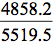 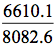 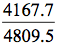 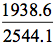 103.正确答案是C【解析】七个省份江苏是最大的，肯定高于平均值，因此可以排除AD，观察BC选项的区别，主要在安徽和上海，简单读书可知安徽＜上海，所以排除B选项。因此，本题选项C选项。104.A正确答案是B【解析】简单观察表格可得，上海、江苏、浙江、安徽、福建、江西和山东这七个省份中，2015年一般公共预算收入与GDP的比值大于10%的省（市）有：上海、江苏、安徽、江西和山东这五个。因此，本题选项B选项。105.正确答案是D【解析】A选项，简单估算可知，只有上海一般公共预算收入占GDP的比值高于20%，其他六省的比值均低于20%，所以A正确；
B选项，简单读表可知2015年江苏一般公共预算收入、税收收入、GDP均最高，所以B正确；
C选项，根据材料可列式：＞2%，所以C正确；
D选项，已知全国一般公共预算收入的同比增长率为8.4%，而GDP的同比增长率为6.9%，根据部分增长率＞整体增长率，比重同比上升，这2015年比重较2014年比重增加，所以D错误。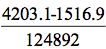 因此，本题选择D选项。106.正确答案是C【解析】2014年平均资助率为24.6%+0.7%=25.3%；2014年青年科学基金资助为16155+266=16421项。而第二段定义平均资助率为资助项目占接收申请项目的比重。因此，2014年国家自然科学基金委共接收青年科学基金的申请数=16421÷25.3%≈6.5万。因此，答案选择C选项。
107.正确答案是B【解析】2015年地区科学基金资助的直接费用10.96亿元；2015年总资助直接费用218.8亿元。则2015年地区科学基金资助的直接费用占总额的比重10.96/218.8≈5%。因此，答案选择B选项。
108.正确答案是B【解析】文字第一段对平均资助强度定义为资助直接费用与资助项数的比值。因此，2015年重点项目的平均资助强度=。因此，答案选择B选项。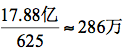 109.正确答案是D【解析】A选项，2015年重点项目和重大项目的平均资助强度分别为：、，显然前者小于后者，因此，A选项错误；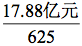 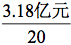 B选项，2014年面上项目资助项数和青年科学基金项目数分别为：16709－1709=15000；16155+266=16421，因此，B选项错误；
C选项，2015年面上项目的平均资助率和青年科学基金项目的平均资助率分别为：22.9%、24.6%，因此，C选项错误；
D选项，2015年重点项目资助项数的同比增长率为3.3%；地区科学基金的同比增长率为，因此，D选项正确。
因此，答案选择D选项。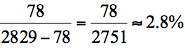 110.正确答案是A【解析】2015年国家自然科学基金委全年平均资助率为；2014年国家自然科学基金委全年平均资助率为；故2015年比2014年减少1.4个百分点。因此，答案选择A选项。
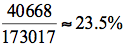 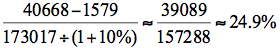 111.正确答案是D【解析】社会组织接收社会捐赠款占总捐赠款的比重最高可以转化为社会组织接受社会捐赠款与民政部门接收社会捐赠款的比值最高。2012年为470.8：101.7≈4.63；2013年为458.8：107.6≈4.26；2014年为524.9：79.6≈6.59；2015年为610.3：44.2≈13.8。因此，答案选择D选项。112.正确答案是A【解析】2015年慈善超市9654个，同比下降5.1%。则2015年，全国建立的慈善超市较2014年增加。因此，答案选择A选项。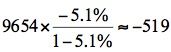 
113.确答案是C【解析】2015年全年接收社会捐赠款为654.5万元；2014年全年接收社会捐赠款为524.9+79.6=604.5万元；2013年全年接收社会捐赠款为458.8+107.6=566.4万元。则2015年的增长率为；2014年的增长率为；故增加了8.27%-6.73%=1.54个百分点。因此，答案选择C选项。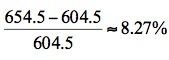 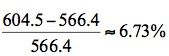 114.正确答案是A【解析】2011~2015年民政部门接收捐赠衣被数量依次为：2918.5、12538.2、10405.0、5244.5、4537.0。则趋势为上升-下降-下降-下降。因此，答案选择A选项。115.正确答案是D【解析】A选项，民政部门接收的社会捐赠款2014年为下降，错误；B选项，2015年民政部门接收捐赠衣被同比增长率；2014年民政部门接收捐赠衣被同比增长率，错误；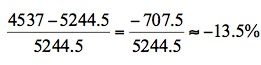 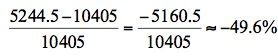 C选项，数据不全，错误；D选项，2012年；2013年为下降；2014年；2015年，最快的为2012年，正确。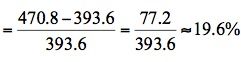 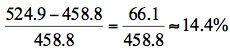 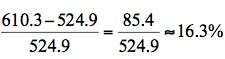 因此，答案选择D选项。116.正确答案是C【解析】，直除法，因此，本题答案为C。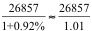 117.正确答案是C【解析】134249×（1+10.2%）≈134249×1.1≈147674。因此，本题选择C选项。118.正确答案是D【解析】
，因此，本题选项D选项。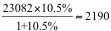 119.正确答案是C【解析】A选项，根据材料“2016年1-6月份，限额以上单位消费品零售额71075亿元，同比增长7.5%”，所以A错误；B选项，根据材料“2016年1-6月份，城镇消费品零售额134249亿元，同比增长10.2%；乡村消费品零售额21889亿元，同比增长11.0%”，所以B错误；C选项，，所以C正确；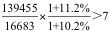 D选项，无法推出，所以D错误。因此，本题选择C选项。120.正确答案是C【解析】基期比重公式：，=0.484，大于1，,答案为49.5%。因此，答案选择C选项。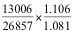 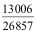 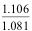 